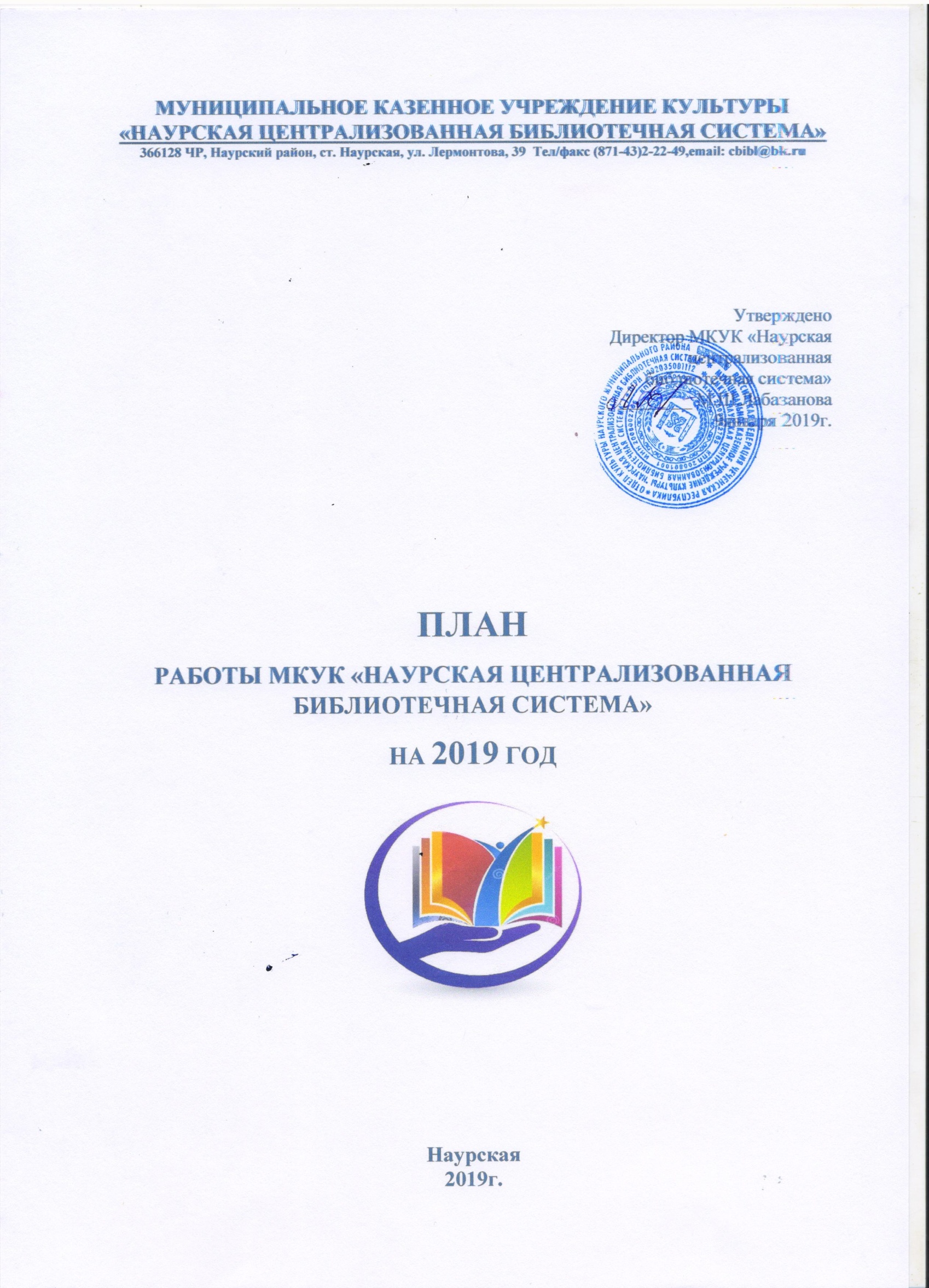 СОДЕРЖАНИЕI. ОСНОВНЫЕ ЦЕЛИ И ЗАДАЧИ РАБОТЫ…………………………………………………………………….12.ОСНОВНЫЕ КОНТРОЛЬНЫЕ ПОКАЗАТЕЛИ ДЕЯТЕЛЬНОСТИ БИБЛИОТЕК Наурского РАЙОНА НА 1 января 2018 ГОД…………………………………………………………………………...33.ОРГАНИЗАЦИЯ БИБЛИОТЕЧНОГО ОБСЛУЖИВАНИЯ НАСЕЛЕНИЯ.................................................................................................54. ОРГАНИЗАЦИЯ РАБОТЫ, ПРОГРАМНАЯ ДЕЯТЕЛЬНОСТЬ БИБЛИОТЕК.................................................................................................84.1. ОРГАНИЗАЦИЯ РАБОТЫ ЛЮБИТЕЛЬСКИХ ОБЪЕДИНЕНИЙ…………………………………………………………..94.2.СОДЕРЖАНИЕ И ОРГАНИЗАЦИЯ РАБОТЫ С ЧИТАТЕЛЯМИ……………………………………………………………105.МЕТОДИЧЕСКОЕ ОБЕСПЕЧЕНИЕ БИБЛИОТЕЧНОЙ ДЕЯТЕЛЬНОСТИ…………………………………………………………125 5.1.СПРАВОЧНО - БИБЛИОГРАФИЧЕСКОЕ   ИНФОРМАЦИОННОЕ ОБСЛУЖИВАНИЕ ПОЛЬЗОВАТЕЛЕЙ………………………………………………………..1296.РАБОТА С ФОНДАМИ И КАТАЛОГАМИ……………………………………………………………1347. РАБОТА НЕСТАЦИОНАРНОГО ОТДЕЛА…………………………………………………………………….139I. ОСНОВНЫЕ ЦЕЛИ И ЗАДАЧИ Цели: -Обеспечение всеобщего и равного доступа сельчан к знаниям и информации, а также осуществление деятельности, направленной, в первую очередь, на развитие человека. То есть библиотека создает общедоступное культурное поле, которое каждому предоставляет возможность для интеллектуального и духовного развития. Реализация цели достигается путем решения следующих задач: 1. Выполнение основных контрольных показателей работы и привлечение новых читателей в библиотеку. 2. Изучение потребностей реальных и потенциальных пользователей. 3. Обеспечение доступного и качественного библиотечно-информационного обслуживания в традиционной и электронной форме. 4. Продвижение чтения, помощь читателям в открытии для себя новой литературы и налаживании читательского общения. 5. Содействие формированию современной, образованной, информационно грамотной личности. 6. Развитие деятельности в качестве общедоступного центра социально-значимой информации. 7. Распространение среди населения историко-краеведческих знаний и информации. 8. Повышение комфортности библиотечной среды, формирование положительного имиджа библиотеки.-совершенствование библиотечного обслуживания с учетом интересов и потребностей граждан, местных традиций; - создание единого информационного пространства в районе; - обеспечение свободного доступа граждан к информации, знаниям, культуре; Задачи: - Сохранение сети библиотек в районе.- Совершенствование системы информационного обслуживания пользователей, расширение видов информационных услуг.- обеспечение сохранности библиотечных фондов в процессе их использования, качественное улучшение состава фонда, документов, с учетом интересов и потребностей пользователей -Повышение престижа и роли библиотек ЦБС в культурной жизни района, путём повышения организации обслуживания пользователей библиотек.- повышение профессионального мастерства и творческого потенциала сотрудников -улучшение материально – технического оснащения библиотек, создание благоприятных условий для реализации творческой – производственной деятельности библиотек.- активнее предоставлять услуги в электронном виде, шире представлять библиотеки и библиотечную деятельность в печатных и Интернет – СМИ, социальных сетях;-  принимать все усилия по более широкому привлечению молодежи при проведении различных мероприятий, использовать новые формы продвижения книги и чтения.      Работа библиотек Наурского района, будет осуществляться в соответствии с тематической программой   и в рамках Единой Концепции по духовно-нравственному   воспитанию молодежи ЧР.МЕЖДУНАРОДНЫЕ ДЕСЯТИЛЕТИЯ (по решению Генеральной Ассамблеи ООН):2013 -2022 гг. – Международное десятилетие сближения культур2015 – 2024 гг. – Международное десятилетие лиц африканского происхождения2014 – 2024 гг. – Десятилетие устойчивой энергетики для всех2011 – 2020 гг. – Третье международное десятилетие за искоренение колониализма2011 – 2020 гг. – Десятилетие биоразнообразия Организации Объединенных Наций2011 – 2020 гг. – Десятилетие действий за безопасность дорожного движения2010 – 2020 гг. – Десятилетие Организации Объединенных наций, посвященное пустыням и борьбе с опустыниваниями-  ООН объявила 2019 год Международным годом Периодической таблицы химических элементов. В честь 150 – летия Периодической таблицы в России и в мире пройдут масштабные мероприятия, посвящённые Дмитрию Ивановичу  Менделееву и его научному наследию.ФЕДЕРАЛЬНЫЕ ЦЕЛЕВЫЕ ПРОГРАММЫ-  2018 – 2027 годы -  Десятилетие детства в России. Указ Президента России Владимира Путина от 29 мая 2017 года. -  2019 год в России объявлен Годом театра. Указ Президента России ВладимираПутина от 28 апреля 2018 года №181 «О проведении в Российской Федерации Года театра» -  Президент России Владимир Путин подписал Указ «Об увековечении памяти Д. А. Гранина и праздновании 100 – летия со дня его рождения»В течении всего 2019 года во всех библиотеках района пройдут юбилейные мероприятия, посвящённые этому знаменательному событию. -  1 мая 2019 года – 95 лет со дня рождения русского писателя Виктора Петровича Астафьева. -  1 апреля 2019 года -  210 лет со дня рождения, светоча отечественной литературы Николая Васильевича Гоголя. -  16 марта 2019 года – 160 лет со дня рождения великого изобретателя и создателя первого радиоприёмника Александра Степановича Попова. -  21 марта 2019 года – 180 лет со дня рождения известного русского композитора и музыканта Модеста Петровича Мусоргского. -  1 мая 2019 года – 100 лет со дня рождения   артиста балета, балетмейстера, хореографа, народногоартиста СССР Михаила Семёновича Годенко -  27 января 2019 года будет отмечаться 75 – летие освобождения города Ленинграда от блокады (1944 г.).Главное спортивное событие в России в 2019 году.-  2 – 12 марта 2019 года пройдёт ХХ1Х Всемирная зимняя Универсиада.Молодёжно – студенческие соревнования пройдут в Сибири, в городе Красноярске.РАЗВИтие И СОВЕРШЕНСтвование СЕТИ БИБЛИОТЕЧНОГООБСЛУЖИВАНИЯ В 2019 году1. Внедрение Модельного стандарт деятельности общедоступной библиотеки Чеченской Республики в МКУК «Наурская ЦБС»2. Сохранить существующую сеть библиотек.2. ОСНОВНЫЕ КОНТРОЛЬНЫЕ ПОКАЗАТЕЛИ ДЕЯТЕЛЬНОСТИ БИБЛИОТЕК Наурского РАЙОНА НА 1 января 2019 ГОД3.ОРГАНИЗАЦИЯ БИБЛИОТЕЧНОГО ОБСЛУЖИВАНИНАСЕЛЕНИЯ.Сеть библиотек на территории Наурского района продолжат свою деятельность 18 общедоступных муниципальных библиотек: Центральная библиотека, Центральная детская библиотека и 16 библиотек-филиалов. Структура ЦБС	В 2019 году структура МКУК «Наурская ЦБС» будет представлена:сельских филиалов  Центральная детская библиотека Центральная районная библиотекаВ 2019 году организационная структура Центральной библиотеки:- абонемент- читальный зал-методико-библиографический отдел-отдел комплектования и обработки- ОЕФ-нестационарный отдел.Центральная детская библиотека:- абонемент,- читальный зал,16 библиотек-филиалов1  Калиновская сельская библиотека- филиал №1 2.  Калиновская сельская библиотека- филиал №2 3. Мекенская сельская библиотека- филиал №3 4.  Ищерская сельская библиотека- филиал №45. Чернокозовская сельская библиотека- филиал №5     6.  Николаевская сельская библиотека- филиал №6     7.  Савельевская сельская библиотека- филиал №7     8.  Рубежненская сельская библиотека-фтлиал №89  Левобережненская сельская библиотека-фтлиал №9 10. Капустинская сельская библиотека-фтлиал №10 11.   Ульяновская сельская библиотека-фтлиал №11 12.   Ново –Солкушинская сельская библиотека-фтлиал №12 13.   Фрунзенская сельская библиотека-фтлиал №13 14.   Юбилейнская сельская библиотека-фтлиал №14 15.    Алпатовская сельская библиотека-фтлиал №15 16.    Новотерская сельская библиотека-фтлиал №16Вести работу по продвижению идеи привлекательности чтения, его престижности - организовать тематические каникулы: Рождественские каникулы «В Новый год мы не скучаем»; Неделя детской книги «Неделя детской книги: «Читаем краеведение» Летние чтения «Мы читаем, вам предлагаем»; Программа летних каникул: «У книг не бывает каникул» Летние чтения «Книжные гонки», Летние чтения «С книгой станет интересней» Осенние каникулы «Знаний лишних не бывает…»  Продолжить работу по нестационарному обслуживанию населения района.  В целях привлечения читателей регулярно проводить экскурсии по библиотекам.  Поддерживать библиотечную среду в соответствии с нуждами читателей. Продолжить работу в выделенных тематических зонах и в зонах обслуживания детей (в смешанных филиалах). Вести работу по организации комфортной библиотечной среды в библиотеках: обновлять уголки, указатели в фонде, вести работу по более четкому зонированию, повысить информативность, используя не только доски информации, но и индивидуальные приглашения, листовки, а также видео, аудио информирование, электронную почту  4.ВНЕДРЕНИЕ МАРКЕТЕНГОВЫХ МЕТОДОВ В ДЕЯТЕЛЬНОСТЬ БИБЛИОТЕК. В муниципальных библиотеках МКУК «Наурская ЦБС» маркетинг является важнейшим инструментом организации и управления взаимоотношениями с различными группами населения, создания позитивного образа и изучения итоговых результатов деятельности. Библиотечный маркетинг ориентирован на максимальное удовлетворение нужд и потребностей реальных и потенциальных пользователей услугами и продукцией библиотек.В 2019 году библиотеки МКУК «Наурская ЦБС» планируют различные виды исследования рынка библиотечно-информационных услуг и запросов пользователей:-мониторинг по удовлетворенности населения качеством предоставляемых библиотечно-информационных услуг (2, 4 кварталы);-мониторинг по изучению эффективности деятельности библиотек по привлечению детей и молодежи к чтению (3 квартал);«Ваше мнение, читатель?»                                   (Февраль)   ДБ«Книга, чтение, библиотека в Вашей жизни»     (Октябрь)   Б-ка № 1«Искусство быть читателем»                               (Март)         Б-ка № 2«Библиотека и подростки»                                  (Март)         Б-ка № 4«По книжной тропинке дружной семьей»         (Сентябрь) Б-ка № 8«Волшебство книжного лета»                             (Июль)       Б-ка № 8«С книгой по жизни»                                          (Декабрь)   Б-ка № 8«Сельская библиотека глазами читателя»           (Январь)       Б-ка № 10«Молодой читатель в библиотеке»                   (Август)       Б-ка № 10«Моя книжная полка»                                       (Май)           Б-ка № 125. Организация работы любительских объединений 6.СОДЕРЖИНИЕ, И ОРГАНИЗАЦИЯ РАБОТЫ С ЧИТАТЕЛЯМИДеятельность библиотек системы будет осуществляться по направлениям:-Духовно-нравственное, эстетическое воспитание; Духовность. Нравственность. Милосердие. Работа с социально незащищенными слоями населения, пользователями с ограниченными возможностями.  Содействие формированию культуры, межнационального общения, толерантного отношения к народам различных национальностей, противодействие экстремизму, ваххабизму-Краеведение; история, традиции, культура Чеченской республики.-Героико-патриотическое воспитание; Формирование гражданско-патриотической позиции у населения. Популяризация государственной символики России, Чеченской Республики.-Политико-правовое просвещение; Правовое просвещение, содействие повышению правовой культуры.-Здоровый образ жизни; Мероприятия, направленные на профилактику асоциальных явлений (наркомании, алкоголизм, курение). Популяризация здорового образа жизни.- Экологическое просвещение.- Продвижения книги и чтения.О1163бслуживание пользователей (взрослое население). Национальная программа поддержки и развития чтения7. Организационно-методическая деятельность.7.1 Методическая служба, задачи, структура.Распределение функциональных обязанностей между ЦБ и ЦДБ.  Главная цель работы отдела – информационное и правовое обеспечение деятельности библиотек, повышение их социального статуса, обучение кадров, изучение и удовлетворение профессиональных потребностей библиотекарей как пользователей методических услуг. Методико-библиографический отдел будет заниматься: 1. организацией системы повышения профессиональной квалификации; 2. информационной и справочно-библиографической работой по вопросам теории и практики; 3. организацией выездов в библиотеки - филиалы с оказанием им методической и практической помощи; 4. анализом задач и функций библиотек, а также анализом статистических показателей и их практики; 5. обобщением инновационного опыта библиотек района, края, страны и его внедрением в практику; 6. организацией PR, рекламной деятельностью, подготовкой информационно рекламной продукции. 7.Равномерно распределять функциональные обязанности методиста по работе с детьми между ЦБ и работниками ЦДБ. Организовать работу: - По планированию библиотек системы на 2019 год - По разработке Плана библиотечного обслуживания населения на 2019г. Оказывать методическую помощь библиотекам системы: - Внедрение модельного стандарта 1 кв. - в разработке программ и планов дальнейшего развития  -в подготовке программ для участия в конкурсах социально-культурных проектов Принять участие в республиканских конкурсах, акциях: - Библиотекарь года 1-2 кв. районные конкурсы - Акция «Молодежьчитает Д.Гранина» январь - декабрь Организация внутри библиотечных конкурсов: - конкурс профмастерства «Моя профессия - библиотекарь» май - конкурс «На лучший библиотечный урок по пропаганде ББЗ» февраль-октябрь - конкурс на лучшее массовое мероприятие по творчеству Д.Гранина февраль-апрель - районный конкурс «Лучшая читающая семья Наурского района» фев.-сент. -Организация Недели детской книги март - Ежеквартальное подведение итогов рейтинга библиотек системы и информирование библиотекарей и глав поселений о нем. 7.3 Методическая и кадровая работаМетодическая деятельность библиотеки призвана учить библиотекарей думать, действовать профессионально, искать нешаблонные подходы к работе, воспитывать самостоятельность и ответственность за порученное дело; поэтому основной смысл методического руководства заключается в изменении мышления библиотекарей, развитии их творческой инициативы, повышении методической культуры, воспитании подлинного профессионализма.7.4.Основными направлениями методической работы являются:1. Консультационно-методическая помощь в совершенствовании информационно библиотечной деятельности. 2. Инновационная деятельность (формирование и освоение библиотечных новшеств). 3. Повышение квалификации библиотечных кадров. Обновление и расширение форм и методов обучения идет путем заимствования из других сфер общественной жизни и создания более активных и интенсивных способов переподготовки библиотекарей («круглые столы», «презентации», «деловые игры»). Реализуя принципы всеобщности, непрерывности, дифференциации обучения, нельзя игнорировать опыт прошлых лет, недооценивать формы, виды и методы обучения, которые сложились: курсы, практикумы, дни повышения квалификации и т. д. Методическая помощь в повышении квалификации специалистов заключается в проведении  семинаров, консультаций, стажировок, практической помощи коллегам непосредственно на местах.7.5 Аналитико-консультационная деятельность методической службыконсультировать библиотеки района по темам, обеспечивающим выполнение плановых показателей и повышению квалификации библиотекарей.  Постоянно анализировать деятельность библиотек, использовать выводы для улучшения деятельности (квартальные анализы, годовой, по направлениям, программы). Проанализировать работу библиотек по направлениям:  Текущие  в течение года 7.8. Практическая помощь библиотекам.1. Оказание практической помощи - при составлении отчетов о работе перед населением- при составлении планов, отчетов (ежемесячных, квартальных, годовых) программ, проектов и пр. - при подготовке справок-отчетов - при проведении акций - при выпуске издательской продукции (списки, буклеты, закладки, реклама и пр.) 2. Провести практикумы для начинающих библиотекарей 1 - 4 квартал 3. Провести практикум по  Обучение библиотекарей основам компьютерной грамотности: Word, Excel, (ф.10, ф.11,ф№12. ф13,ф.2, ) 5. Осуществить обучение библиотекарей работе в Интернете, пользоваться электронной почтой 6. Оказание помощи в участии в республиканских конкурсах 7. Постоянная помощь по работе с фондом (расстановка, отбор на списание, работа по сохранности, раскрытие (организация выставочной деятельности) 7.9. Непрерывное библиотечное образованиеПостоянно знакомиться с наиболее интересными сценариями и другими работами библиотекарей ЦБС, вливать их в фонд методических материалов. Ежеквартально готовить хронику библиотечной жизни, включая наиболее интересный опыт работы ЦБС по актуальным темам года. Обучить библиотекарей навыкам поиска в Интернете. Повышать квалификацию библиотекарей Организовать работу «Школа библиографа», в 2019 г. планируется провести 6 занятий, которые включают заочные и очные консультации, лекции, практические задания. Участие в Школе библиографов всех специалистов, обслуживающих пользователей, обязательно. Планируется повышение квалификации библиотекарей согласно плану научно методического обеспечения основных направлений деятельности библиотек Наурского района в 2019 году, в том числе: В систему повышения квалификации библиотечных работников входит посещение семинаров 7.10. Информационное обеспечение профессиональной деятельности.Управление самообразованием.Информационное обеспечение библиотечной деятельности и управление самообразованием осуществлять через различные формы: оформление выставок, тем. полок, участие в конкурсах и др. Оформить выставки: - Из методической копилки: Новые методические материалы - Выставки к семинарам (по темам семинаров) - В помощь планированию  выставка «Мастерство делового общения: путь к успеху» Увеличить количество и качество печатной продукции  направленной на раскрытие фондов библиотеки. Пополнение, редактирование тематических папок-накопителей, оформление разделов стенда «Информация о библиотеках». 7.11. Инновационная деятельность.Влияние на развитие библиотечной отрасли в районе. Изучать и выявлять инновационные формы и методы привлечения читателей в библиотеку. Обеспечить распространение опыта инновационной деятельности через  выступление на семинарах  7.13. Издательская деятельность.Эффективные формы использования изданий.  Уделять внимание издательской деятельности библиотек, оформлению печатной продукции, библиографическому описанию. Продолжить выпуск информационных бюллетеней: -   по мере пост. литературы«Новые методические материалы и сценарии» ежеквартально  «Календарь знаменательных и памятных дат» ноябрь 7.14.Организационные вопросы деятельности отдела (фонд, учет деятельности, БД, СБА), методического кабинета ЦДБ, оформлениеорганизовать фонд методических материалов согласно требованиям, постоянно поддерживать его в рабочем состоянии. Продолжать комплектование фонда методическими пособиями, изданиями, сценариями, профессиональными периодическими изданиями.  Редактировать и регулярно пополнять тематические папки по направлениям работы. Составлять планы работы и графики выездов в филиалы. Систематически вести учёт проведённой методической работы в «Дневнике учёта методической работы». Организационно-методическая деятельность НЦБС8. Справочно-библиографическая работа.Модернизация библиотечно-библиографических процессовПриобрести компьютеры в библиотеки-филиалы №№ 6, 7, 8. 11,16Планомерно заменять устаревшую компьютерную базу в центральных библиотеках.  Своевременно осуществлять ремонт техники: компьютеров, сканеров, ксероксов, принтеров и др.  Подключение к сети интернет библиотек-филиалов №№ 6,7,8,11,165. Осуществить обучение библиотекарей работе в интернете, пользоваться электронной почтой, осуществлять консультации (в т. г.). 6. Планируется обучение библиотекарей с работой в АИС  7.Продолжить ведение сайта ЦБС, осуществлять рекламу сайта (в т. г В последующие годы необходимо компьютеризировать все библиотеки системы. На отчетный период не компьютеризированы 9 библиотек  План занятий «Школы библиографа»9. Формирование и работа с фондомПополнение библиотечного фонда осуществляется за счет поступлений различных документов на традиционных и нетрадиционных носителях информации, а также за счет создания собственных информационных ресурсов.Планируемое движение библиотечного фонда в 2019 году (книги, брошюры, периодика, аудиовизуальные материалы, электронные издания)Комплектование библиотечного фондаДля формирования полноценного фонда книжных и электронных изданий необходимо регулярно отслеживать рекламные материалы, каталоги фирм, книготорговых компаний, прайс-листы специализированных магазинов, но в связи с отсутствием финансирования на комплектование,такой возможности в МКУК«НаурскаяЦБС» нет. также проводится анализ комплектования и использования фонда с целью обеспечения наиболее полного удовлетворения информационных потребностей пользователей библиотеки. Основной задачей комплектования является комплектование и доукомплектование фондов печатными и электронными носителями информации. При планировании процесса комплектования библиотека в 2019 году будет руководствоваться «Модельным стандартом деятельности публичной библиотеки» Источники комплектования:книги в дар; книги, взамен утерянных читателями.Обработка носителей информации и информации о них:Организация приема документов, систематизация, техническая обработка и регистрация новых поступлений;Прием и оформление документов, полученных в дар;  Ведение традиционного и электронного каталога;  Выявление и списание ветхих, морально устаревших и неиспользуемых документов по установленным правилам и нормам (в том числе оформление актов и изъятие карточек из каталогов) Работа по сохранности фонда: систематический контроль за своевременным возвратом в библиотеку выданных изданий; обеспечение мер по возмещению ущерба, причиненного носителям информации в установленном порядке; организация работы по мелкому ремонту и переплету изданий; обеспечение требуемого режима систематизированного хранения и физической сохранности библиотечного фонда;  Передача дублетной литературы в   отдел использования единого фонда10. Основные цели и задачи обслуживания   нестационарного   отдела   на 2019г.Задача, которую решает каждая библиотека при организации нестационарного библиотечного обслуживания, – это обеспечение прав граждан на обслуживание, бесплатное получение полной информации о документах из единого фонда ЦБС, привлечение населения к чтению. Особенно возрастает роль в нестационарных форм в обслуживании людей с ограничениями жизнедеятельности, т.е. пожилых людей, инвалидов, безработных.Процесс оказания библиотечных услуг в режиме    нестационарного библиотечного обслуживания состоит из этапов: планирования, разработки, рекламирования, востребования.Планированием создания и размещения    нестационарных форм обслуживания занимается Наурская центральная библиотечная система.Пропаганда чтения и любви книги была и остается приоритетной задачей библиотеки. Уделять внимание добросовестному, качественному обслуживанию читателей, привлекать их в свои ряды, путем проведения индивидуальной и массовой работы, заинтересовать их чтением, помочь найти и принести каждому то, что ему интересно, развивать семейное чтение – это каждодневный и кропотливый труд человека.-Приблизить книгу библиотечного фонда МКУК Наурская «ЦБС к читателям по месту их работы, надомное обслуживание людей с ограниченными возможностями.Обеспечение доступности, оперативности и комфортности получения информации пользователями нестационарного отдела; оказание помощи пользователям в процессе образования, самообразования, формирования личности, развитии творческих способностей и воображения.Формирование информационной культуры и культуры чтения пользователей, продвижение книги и чтения среди населения и повышение уровня читательской активности.Осуществление всестороннего раскрытия фонда библиотеки с использованием различных форм индивидуальной и массовой работы.Использование информационных технологий в обслуживании пользователей, ориентация на долгосрочные программы и проекты в работе библиотеки.Выявление, обобщение и трансляция инноваций и лучшего опыта других библиотек.II – Контрольные показатели.III – Организация  библиотечного  обслуживания нестационарного отдела в Наурской  ЦБС.Главной задачи нестационарного обслуживания на 2019 год является сохранение всехимеющихся -43 передвижки  МКУК»  Наурская ЦБС» и   расширение   зоны обслуживание   по всем   филиалам   Наурской ЦБС  Наурского   района.1.  Организовать новые передвижки в организациях и отдалённых хуторах         района2.Составить картотеки списков   читателей передвижек по всеморганизациям Наурского района.3.Шире использовать внутрисистемный обмен через библиотекарей сельских библиотек.4.Проводить индивидуальные консультации с передвижниками.5.Организовать просмотры, обзоры книжных новинок, обзоры периодических изданий для читателей передвижных библиотек.6.Оперативно информировать пользователей нестационарного отдела о поступивших новых изданиях, периодики в Наурскую ЦБС.7.Проводить массовые мероприятие совместно с отделом обслуживания МКУК «Наурская ЦБС».8.Наиболее эффективно использовать все возможности для улучшения нестационарного обслуживания и привлечению к чтению населения.11. Автоматизация библиотечно-библиографических процессов Задачи в работе автоматизации библиотечно-библиографических процессов: Расширение спектра библиотечно-информационных услуг:  Ведение электронного каталога, предоставление к нему доступа пользователям библиотеки в стенах библиотеки и через сайт;  Предоставление доступа пользователям к ресурсам Интернет;  Консультирование пользователей библиотеки по работе с электронным каталогом и в среде Интернет;  Наполнение сайта учреждения и постоянное обновление информации на нем об услугах, оказываемых библиотекой. Работа с техническим обеспечением:  Создание автоматизированного рабочего места для ведения электронной регистрационной картотеки читателей;  Поддержка имеющегося технического обеспечения в рабочем состоянии. 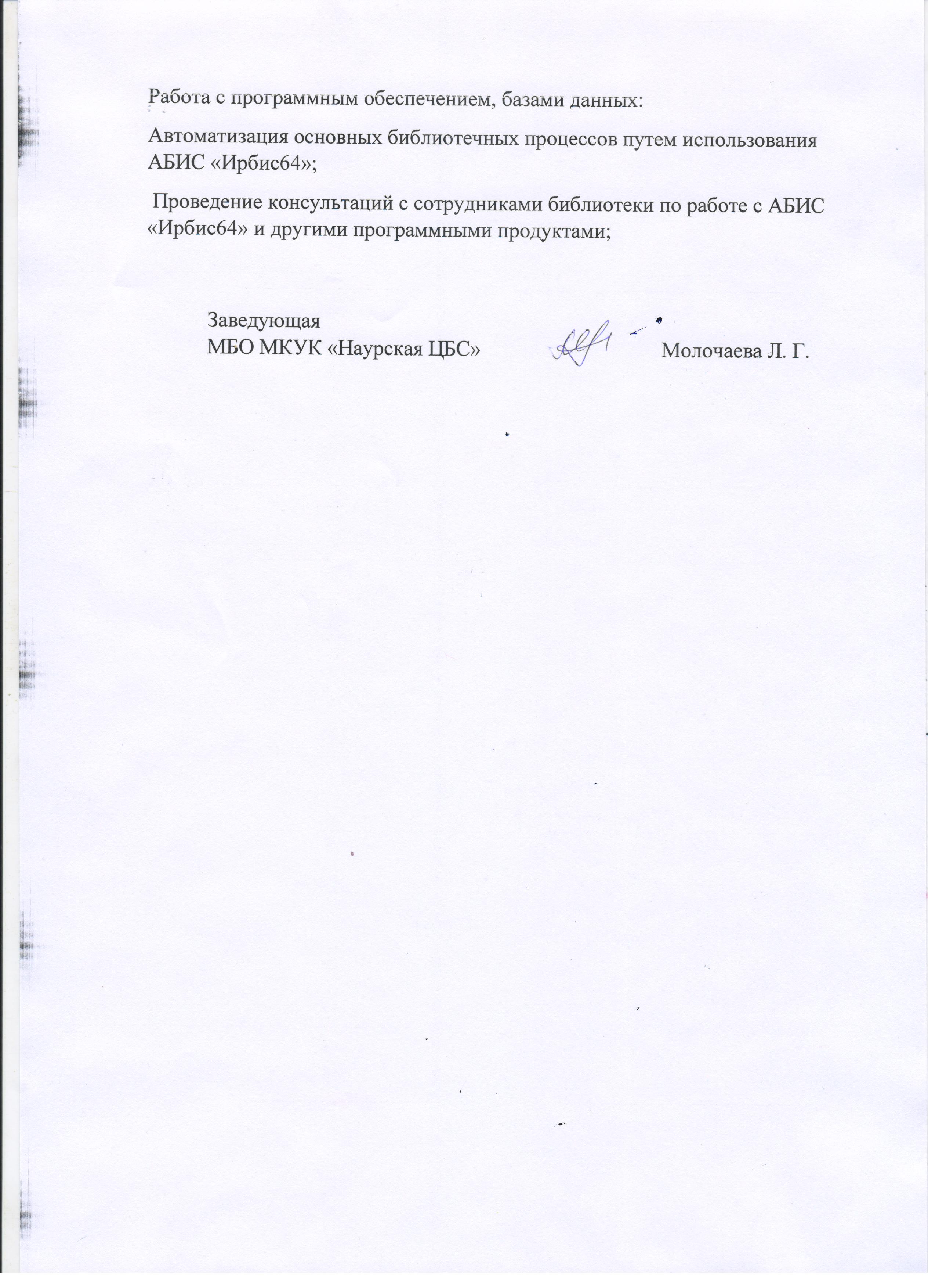 Наименование библиотекКнижныйфондЧисло пользователейКниговыдачаПосещенияНЦРБ………….4750432685858537658РЦДБ………2336624416190231217Калиновская б-ф№11499215372383114435Калиновская б-ф№21722117651867913591Мекенская б-ф№31575917722299312139Ищерская б-ф№4118031548214279578Чернокозовская б-ф№51972513452942815122Николаевская б-ф№695288582250011731Савельевская б-ф№712906691148009835Рубежненская б-ф№8100758551902411860Левобережненская б-ф№977398211733711764Капустинская б-ф№10718845879015491Ульяновская б-ф№116252585120757106Ново-Солкушинская б-ф№1289938252031211432Фрунзенская б-ф№1347876531588512365Юбилейная б-ф№145173569120107777Алпатовская б-ф№151312615133040415588Новотерская б-ф№1650819961704311460Итого: 24121822500426136250149№ п/п Наименование объединения Читательская группа  Ответственный   1 Профориентация «Ориентир» От 14 до20 НЦРБ2 Литературно-музыкальная гостиная «Вдохновение» От14 свыше НЦРБ3Клуб по праву «Мир твоих прав»Все категории читателейНЦРБ4Краеведческий клуб «Истоки» Все категории читателейНЦРБ5Клуб «Почемучка»7-12 летНЦДБ6Клуб «Иман»6-14 летНЦДБ7Женский клуб «Мир женщины»молодежьКалиновская библиотека-филиал №18Детский клуб «Клеп-клуб клубочки»7-12 летКалиновская библиотека-филиал №29Экологический клуб «Мир природы»7-14 летИщерская библиотека-филиал№410Клуб «Почемучка»7-12 летЧернокозовская библиотека-филиал №511Клуб «Книголюб» Юношество Николаевская библиотека-филиал №6 12Краеведческий клуб «Хьост» (Исток)Все категории читателейСавельевская библиотека-филиал №713Эко клуб «Ландыш»7-12 летРубежненская библиотека-филивл№814Клуб «Лучик доброты»До 14 летЛевобережненская библиотека-филиал№915Клуб «Юный краевед»12 -14 летНово-Солкушинская библиотека-филиал№1216Клуб «Мир поэзии»До 14 летФрунзенская библиотека-филиал№1317Эко клуб «Подснежник»7-12 летАлпатовская библиотека-филиал№1518Клуб любителей поэзии «Вдохновение»Все категории читателей Новотерская библиотека-филиал№16П/№Наименование мероприятияВремя, место проведенияОтветственныйДУХОВНО-  НРАВСТВЕННОЕ ВОСПИТАНИДУХОВНО-  НРАВСТВЕННОЕ ВОСПИТАНИДУХОВНО-  НРАВСТВЕННОЕ ВОСПИТАНИ1Религия ислам2Книжная выставка: «Мир Ислама»В течение года НЦРБМахмудова Э.Б. Заведующая3Час информации: «Коран о достоинстве знаний»Один раз в квартал все библ.Заведующие4Беседа: «Священная книга мусульман»В течение года. Все библ.Заведующие5Беседа-обзор: «Ийманан серлонехь»В течение года. Все библ.Заведующие6Беседа-диалог: «Традиции. Духовность. Возрождение»Январь ЦРБ, все библ.Заведующие7Познавательный час: «Ислам традиционный и вымышленный»Февраль ЦРБ, все библ.Заведующие8Викторина «Лучший знаток хадисов»Март НЦРБМахмудова Э.Б. Заведующая9Беседа: «Воспитание детей в мусульманской семье»Апрель НЦРБМахмудова Э.Б. Заведующая10Урок: «Через веру к миру» июнь.Калиновская библиотека-филиал №1Махмудова Н.Б. заведующая11Цикл уроков: «Нравственно-религиозное учение суфия Кунта – Хаджи Кишиева»июль. все библиотекиЗаведующие12Обзор газеты: «Исламан з1анарш»Один раз в квартал НЦРБ, все библ.Заведующие13Цикл бесед: «Ислам и семья» Весь период, все библ.Заведующие14Цикл бесед «Паломничество в Мекку – один из столпов Ислама»Июль, все библ. Заведующие15 Беседа имама: «Коран - живое слово мудрости духовной» Весь период, все библ.Заведующие16Урок «Ислам религия мира и добра» Ноябрь. Чернокозовская библиотека-филиал №5Болдырева Л.Н. Заведующая17Цикл: «Религии мира: История и современность».Весь период, все библ. Заведующие 18Встреча с имамом «Курбан Байрам – главный мусульманский праздник   1 август НЦРБМахмудова Э.Б. Заведующая19Час полезной информации«По святым местам в Мекку»	Август Калиновская библиотека-филиал №1Махмудова Э.Б.Заведующая20«Паломничество в Мекку – один из столпов Ислама» Август Николаевская библиотека-филиал №6 Муцулханова С.А. Заведующая21Беседа: «Праздник Курбан-байрам: что мы знаем о нем»Август все библ.Заведующие22Беседа: Ценность Курбан-байрама Август Новотерская библиотека-филиал №16Хутиева Б.А. Заведующая23Урок «Ислам против террора» Весь период, все библ.Заведующие24Урок «Ислам религия мира и добра» Ноябрь. Чернокозовская библиотека-филиал №5Болдырева Л.Н. Заведующая25Книжная выставка «Ислам – религия мира и добра»Весь периодЧернокозовская библиотека-филиал №5Болдырева Л.Н. Заведующая26 Книжная выставка «Ислам- религия мира»Весь период Фрунзенская библиотека-филиал №13Зубайраева А.А. Заведующая27Месячник к священному месяцу Рамадан28Книжная выставка: «Рамадан месяц милости Аллаха» Май-июнь НЦРБМахмудова Э.Б. Заведующая29Беседа-обзор «Благодатный Рамадан»Май-июньМахмудова Э.Б. Заведующая30Беседа: «Ценность месяца Рамадан»Май-июньМахмудова Э.Б. Заведующая31Урок: «Благие деяния в месяц Рамадан»Май-июнь ЦДБМуртазалиева М.Ш.Заведующая32Беседа: «Лучший месяц года – Рамадан»Май Калиновская библиотека-филиал №1Махмудова Н.Б. Заведующая33Беседа: Священный месяц Рамадан»Май Мекенская библиотека-филиал №5 Ашаханова М. З. Заведующая34Беседа «Рамадан – праздник благоденствия»                                 Май Ищерская библиотека-филиалФ№4Гожева Т.В. Заведующая35Беседа «Великий праздник мусульман»Май Чернокозовская библиотека-филиал №5Болдырева Л.Н. Заведующая36Встреча с Имамом: «Месяц Рамадан и его значение для мусульман»Май Чернокозовская библиотека-филиал №5Болдырева Л.Н. Заведующая37Цикл бесед: «Месяц Рамадан - месяц праведных дел»Май Николаевская библиотека-филиал №6 Муцулханова  С.А. Заведующая38Беседа: Рамадан беттан дозалло»Май Савельевская библиотека-филиал №7Ибрагимова Л.А.Заведующая39Выставка обзор: «Священный месяц Рамадан»Май Рубежненская библиотека-филиал №8 Внетушева С..А.Заведующая40Беседа: «Правила поста в месяц Рамадан»Май Левобережненская библиотека-филиал №9Гармаева К.Д.Заведующая41Цикл бесед: «Месяц благих дел»Май Капустинская библиотека-филиал №10Сулейманова З.В.Заведующая42Беседа: «Рамадан: месяц Божьей милости»Май Ульяновская библиотека-филиал №11Кадиева М. Заведующая43Встреча с представителем духовенства села «Благие деяния в месяц Рамадан»Май Ново-Солкушинская библиотека-филиал №12Зубайраева З.У.Заведующая44Беседа: Достоинства месяца Рамадан и поста»Май Фрунзенская библиотека-филиал №13Зубайраева А.А. Заведующая45Беседа: «Неведомая мудрость поста»Май Юбилейненская библиотека-филиал №14Исаевыа Я.С. Заведующая46Беседа: «Мархи бутт»Май Алпатовская библиотека-филиал №15Мкзиева М.Ш. Заведующая47Встреча с имамом села «Месяц благих дел»Май Новотерская библиотека-филиал №16Хутиева Б.А. ЗаведующаяПроведение мероприятий, посвященных Дню Ашура48Беседа «День Ашура: история и особенности праздника»сентябрьНЦРБ, все библ. Заведующие49Цикл: «Религиозные праздники в Исламе»сентябрьСавельевская библиотека-филиал №7 Ибрагимова Л.А.Заведующая 50Познавательный час: «День Ашура – праздник всех мусульман мира»  сентябрьНово-Солкушинская библиотека-филиал №12Зубайраева З.У.Заведующая51Встреча с имамом села «День Ашуры, день прощения»сентябрьНовотерская библиотека-филиал №16Хутиева Б.А.ЗаведующаяКо Дню рождения Пророка Мухаммада (с.а.в)ноябрь52Книжная выставка «Пророк Мухаммад (с.а.в.) посланник Всевышнего» ноябрь НЦРБМахмудова Э.Б. Заведующая53 Урок нравственности: «Жизнь пророка Мухаммада (с.а.в.)» ноябрь НЦРБМахмудова Э.Б. Заведующая54Познавательная беседа «Величие Пророка Мухаммада (с.а.в.)  ноябрь НЦРБМахмудова Э.Б.Заведующая 55«СИРА» Образовательная игра Жизнеописание Пророка Мухаммеда» (с.а.в.) Ноябрь НЦДБМуртазалиева М.Ш. Заведующая 56«Информационный час: «Учение Пророка Мухаммада» (с.а.в.)ноябрь Калиновская библиотека –филиал №1Махмудова Н. Б. Заведующая 57Беседа «Пророк Мухаммад (с.а.в.) милость для миров Ноябрь Калиновская  библиотека -филиал №2Лабазанова Д. Х. Заведующая 58Беседа: «По велению сердца и любви к Пророку Мухаммаду» (с.а.в.)ноябрь Мекенская библиотека-филиал №3Ашаханова М.З. Заведующая 59Беседа Имама: «Праздник Мавлид-ан-Наби»ноябрь Ищерская библиотека -филиал № 4Гожева Т.В. Заведующая 60Беседа: «Хронология жизни пророка Мухаммада» (с.а.в.)ноябрь Чернокозовская библиотека-филиал №5 Болдырева Л.Н. Заведующая61Конкурс «Лучший знаток биографии Пророка Мухаммада» (с.а.в.) ноябрь Николаевская  библиотека -филиал №6.Муцулханова С..А. Заведующая62Познавательный час «Жизнь и наследие Пророка Мухаммада» (с.а.в.)ноябрь Савельевская библиотекой –филиал №7Ибрагимова Л.А. Заведующая  63Беседа «Жизнь Пророка Мухаммада» (с.а.в)ноябрь Рубежненская  библиотека -филиал № 8Ветушева С. А. Заведующая  64Цикл бесед «Мавлид - ан – Наби»ноябрь Левобережненская библиотека-филиал №9Гармаева К. Д. Заведующая 65Беседа «Жизнь Пророка» (с.а.в)Ноябрь Капустинская библиотека-филиал №10Сулейманова З.В. заведующая 66Информационный час «Жизненный путь нашего любимого Пророка Мухаммада» (с.а.в.) Ноябрь Юбилейненская библиотека-филиал №11Кадиева М. Заведующая 67Устный журнал» Великий Пророк Мухаммад (с.а.в.): Жизнь и деятельностьноябрь Ново-Солкушинская библиотека-филиал №12Зубайраева З. У. Заведующая 68Беседа: «Пайхамар (с.а.в.) винчу денна» ноябрь Фрунзенская библиотека-филиал №13Зубайраева А.А.Заведующая 69Беседа: «День, когда родился Пророк» (с.а.в.) Ноябрь Алпатовская библиотека-филиал №15Мезиева М.Ш. Заведующая 70Информационный час «Посланник Аллаха» ноябрь Новотерская библиотека -филиал №16Хутиева Б.А. Заведующая К Международному Женскому дню8 мартаКнижная выставка: ««О женщины, я славлю Вас»МартНЦРБМахмудова Н.Б.Заведующая71Литературно-музыкальный вечер: «Сегодня мамин праздник, сегодня женский день»Март НЦРБМахмудова Н.Б.Заведующая72Вечер поэзии: «От чистого сердца»Март НЦДБ73Вечер «Женщина прекрасная картина, как музыка звучит, любовь боготворит»Март Калиновская библиотека-филиал №1Махмудова Н.Б заведующая74Час поэзии: «Все цветы, для вас, женщины!»                                            Март Ищерская библиотека-филиал №4. Гожева Т.В. Заведующая 75Книжная выставка «Славим женщину чье имя МАТЬ»Март Чернокозовская библиотека-филиал №5Болдырева Л.Н. Заведующая76 Литературно-музыкальный вечер«И целый мир в тебе одной»Март Чернокозовская библиотека-филиал №5Болдырева Л.Н. Заведующая77Лит.муз.вечер«Любая женщина – Весна!»                                  Март Николаевская библиотека-филиал №6Муцулханова С.А.Заведующая78Вечер поэзии: «От чистого сердца» Март Савельевская библиотека-филиал №7Ибрагимова Л.А.Завыедующая79Вечер «Поздравляем милых мам » Март Рубежненская библиотека-филиал №8Ветушева С.А. Заведующая80Музыкальный вечер «Самым милым и любимым»Март Левобережненскаябиблиотека-филиал №9Гармаева К.Д. Заведующая81Вечер «Ты, женщина, начало всех начал!»Март Капустинская библиотека-филиал №10Сулейманова З.В. заведующая 82Музыкальный вечер «Для прекрасных дам»Март Ульяновская библиотека-филиал №11Кадиева М. Заведующая 83Литературно-музыкальная композиция:«Ее величество – женщина»Март Ново-Солкушинская библиотека-филиал №12Зубайраева З.У.Заведующая84Поэтический вечер «Женщина-музыка! Женщина-свет!» Март Фрунзенская библиотека-филиал №13Зубайраева А.А.Заведующая85Вечер «Свет материнской любви»Март Юбилейненская библиотека-филиал №14Исаевыа Я.С. Заведующая86Мастер-  класс «Открытка для любимых мам»Март Алпатовская библиотека-филиал №15Мезиева М.Ш. Заведующая87 Вечер отдыха: «Прекрасная половина человечества» Март Новотерская библиотека-филиал №16Хутиева Б.А. ЗаведующаяВ целях совершенствования государственной политики в сфере защиты детства, В.В. Путин подписал указ 29 мая 2017 года об объявлении Десятилетия детства в Российской Федерации на 2018-2027 годы.На 2019 год библиотеки запланировали цикл мероприятий:В целях совершенствования государственной политики в сфере защиты детства, В.В. Путин подписал указ 29 мая 2017 года об объявлении Десятилетия детства в Российской Федерации на 2018-2027 годы.На 2019 год библиотеки запланировали цикл мероприятий:В целях совершенствования государственной политики в сфере защиты детства, В.В. Путин подписал указ 29 мая 2017 года об объявлении Десятилетия детства в Российской Федерации на 2018-2027 годы.На 2019 год библиотеки запланировали цикл мероприятий:Ко Дню семьи -15 мая           Май88Выставка-совет «Семья – это дом. Семья – это мир»Май НЦРБМахмудова Э.Б. Заведующая89Беседа-диалог: «Мудрость родительской любви»Май НЦРБМахмудова Э.Б. Заведующая90Литературно-муз. программа: «Семья, согретая любовью, всегда надежна и крепка»Май НЦРБМахмудова Э.Б. Заведующая91Семейный праздник: «Моя семья – мое богатство»Май НЦДБМуртазалиева М.Ш. Заведующая92Урок Семья – это важно! Семья – это сложно!Май Калиновская библиотека-филиал №1Махмудова Н.Б.Заведующая93Вечер «Мы вместе, мы — семья»Май Калиновская библиотека-филиал №1Махмудова Н.Б.Заведующая94Утренник «Имя -  дома твоего»                                                                                            Май Калиновская библиотека-филиал №2Лабазанова Д.Х. Заведующая95Книжная выставка                      «Счастье мое - семья»                                               Май Ищерская библиотека-филиал №4Гожева Т.В. Заведующая96Викторина «Сундучок семейных сокровищ»                                                                          Май Ищерская библиотека-филиал №4Гожева Т.В. Заведующая 97Книжная выставка «Все о семейном воспитании»Май Чернокозовская библиотека-филиал №5Болдырева Л.Н. Заведующая98Час семейного чтения «Почитаем всей семьей»Май Чернокозовская библиотека-филиал №5Болдырева Л.Н. Заведующая99Беседа «Семья – любви великой царство» Май Чернокозовская библиотека-филиал №5Болдырева Л.Н. Заведующая100Книжная выставка                       «Венец всех ценностей - семья»                                       Май Чернокозовская библиотека-филиал №5Болдырева Л.Н. Заведующая101Вечер «О том, что дорого и свято» Май Николаевская библиотека-филиал №6Муцулханова С.А.Заведующая102Вечер «Семья для любви».Май Савельевская библиотека-филиал №7Ибрагимова Л.А.Заведующая103Конкурс рисунков «Моя семья»Май Рубежненская библиотека-филиал №8 Ветушева С.А..Завыедующая104Час общения: «О родных и близких людях с любовью»Май Левобережненская библиотека-филиал №9Гармаева К.Д. Заведующая105Вечер «Ты да Я - дружная семья» Май Капустинская библиотека-филиал №10Сулейманова З.В. заведующая 106Конкурс «Папа, Мама ,Я – дружная семья»Май Ульяновская библиотека-филиал №11Кадиева М. Заведующая 107Книжная выставка: «Семья – любви великой царство»Май Ново-Солкушинская библиотека-филиал №12Зубайраева З.У.Заведующая108Литературный вечер: «Семья - творения венец»Май Ново-Солкушинская библиотека-филиал №12Зубайраева З.У.Заведующая109 Беседа «Тепло дружной семьи» Май  Фрунзенская библиотека-филиал№13Зубайраева А.А.Заведующая110Урок «Семья- главное богатство в жизни»Май Юбилейненская библиотека-филиал №14Исаева Я.С. Заведующая111Конкурс рисунков на асфальте «Папа, мама, я-дружная семья»Май Алпатовская библиотека-филиал №15Мезиева М.Ш. Заведующая112Урок «Счастливая семья- счастливая страна»                                                                                                                 Май Новотерская библиотека-филиал №16Хутиева Б.А. ЗаведующаяК Международному дню защиты детей- 1 июня113Книжная выставка: «Планета - детство»Июнь ЦРБМахмудова Н.Б. Заведующая114Праздник детства «Должны смеяться дети и весело играть» Июнь НЦДБМуртазалиева М.Ш. Заведующая115 Книжная выставка. Урок«Мы -  поколение энтузиастов!»Июнь Калиновская библиотека-филиал №1Махмудова Н.Б.Заведующая116Конкурс рисунков «Мырисуем -Мир!» Июнь Калиновская библиотека-филиал №2Лабазанова Д.Х. Заведующая117Урок «Дом под крышей голубой»  Июнь Мекенская библиотека-филиал № 3Ашаханова М.З.Заведующая118Игра-фантазия                          «Мы из страны « Детство»                                               Июнь Ищерская библиотека-филиал №4Гожева Т.В. Заведующая 119Праздничная программа «Детства яркая планета»Июнь Чернокозовская библиотека-филиал №5Болдырева Л.Н. Заведующая120Конкурс рисунков «Мое счастливое детство»Июнь Чернокозовская библиотека-филиал №5Болдырева Л.Н. Заведующая121Игры, час творчества       «День счастливых детей»                               Июнь Николаевская библиотека-филиал №6Муцулханова С.А.Заведующая122Игра «Станем в круг, слева – друг, справа – другИюнь Савельевская библиотека-филиал №7Ибрагимова Л.А.Заведующая123Утренник «Мир детям».Июнь Рубежненская библиотека-филиал №8 Ветушева С.А.Заведующая124Правовая беседа«Первый летний день в году не отдастдетей в беду»Июнь Левобережненская библиотека-филиал №9Гармаева К.Д. Заведующая125Беседа «Дети -это   цветы жизни»Июнь Капустинская библиотека-филиал №10Сулейманова З.В. заведующая 126Конкурсная Программа «Мир глазами детей».Июнь Юбилейненская библиотека-филиал №11Кадиева М. Заведующая127Утренник:«Пусть детство звонкое смеется»Июнь Ново-Солкушинская библиотека-филиал №12Зубайраева З.У.Заведующая128Утренник для детей «Золотая пора детства»Июнь Фрунзенская библиотека-филиал №13Зубайраева А.А.Заведующая129Игровая программа «Подари улыбку детям!»Июнь Юбилейненская библиотека-филиал»14Исаева Я.С. Заведующая130Урок  «Детство-это свет и радость».                                                                       Июнь Новотерская библиотека-филиал16Хутиева Б.А. ЗаведующаяКо Дню семьи, любви и верности-8 июля132Книжная выставка: «Во имя жизни и любви»Июль НЦРБМахмудова Э.Б.Заведующая133Урок нравственности: «Семья для ребенка»Июль НЦРБМахмудова Э.Б.Заведующая134Час поэзии: «Строки о любви»Июль НЦРБМахмудова Э.Б.Заведующая135Тематический вечер«Храните: верность, любовь и семью!»Июль Калиновская библиотека-филиал №1Махмудова Н.Б. Заведующая136Поэтическая                                                                                  мозаика«Мир дому твоему»  Июль Ищерская библиотека-филиал №4Гожева Т.В. Заведующая 137Тематический час «Любовь через века»Июль Чернокозовская библиотека-филиал №5Болдырева Л.Н. Заведующая138Урок «Венец всех ценностей -СЕМЬЯ»  Июль Николаевская библиотека-филиал №6Муцулханова С.А.Заведующая139Выставка детских рисунков «Дом.  Семья. Досуг» Июль Рубежненская библиотека-филиал №8Ветушева С.А. Заведующая140 Громкие чтения «Прочитайте книжки-дочке и сынишке»  Июль Капустинская библиотека-филиал №10Сулейманова З.В. Заведующая141 Урок«Сплотить семью сумеет мудрость книг»Июль Ново-Солкушинская библиотека-филиал№12Зубайраева З.У.Заведующая142Вечер «Семья- главное богатство в жизни»Июль Юбилейненская библиотека-филиал №14Исаевыа Я.С. Заведующая143Литературный час « Семья –это счастье , любовь и удача»Июль Алпатовская библиотека-филиал №15Мезиева М.Ш. Заведующая144Урок «Счастливая семья-счастливая страна»Июль Новотерская библиотека-филиал №16Хутиева Б.А. ЗаведующаяКо Дню знаний- 1сентябрясентябрь145Беседа+ обзор «Мир знаний открывает книга»Сентябрь НЦРБМахмудова Э.Б.Заведующая146Развлекательно-игровая программа «Волшебная страна знании»Сентябрь НЦДБМуртазалиева М.Ш.Заведующая147Урок «По дороге знаний в завтра»Сентябрь Калиновскаябиблиотека-филиал №1Махмудова Н.Б.Заведующая148 Утренник «В школьные окна стучится сентябрь»Сентябрь Калиновская библиотека-филиал №2Лабазанова Д. Х. Заведующая149Викторина: «Узнай книгу по иллюстрациям»Сентябрь Мекенская библиотека-филиал№3Ашаханова М. З. Заведующая150Утренник «Школа – планета Знаний»Сентябрь Ищерская библиотека-филиал №4  Гожева Т.В. Заведующая151 Книжная выставка, беседа «Здравствуй, к знаниям дорога!» Сентябрь Чернокозовская библиотека-филиал №5 Болдырева Л.Н. Заведующая152Утренник «Здравствуй, праздник сентября»Сентябрь Николаевская библиотека-филиал №6Муцулханова С.А. Заведующая153Игра «Сражение на поле знаний»Сентябрь Савельевская библиотека-филиал №7Ибрагимова Л.А. Заведующая154Утренник «Снова день знаний откроет нам двери»Сентябрь Рубежненская библиотека-филиал №8Ветушева С.  А. Заведующая155Утренник«Здравствуй, школа!»Сентябрь Левобережненскаябиблиотека-филиал №9Гармаева К. Д. Заведующая156Урок «В добрый путь, Корабль Знаний!»Сентябрь Капустинская библиотека-филиал №10Сулейманова З. Заведующая157 Экскурсия в библиотеку «В мир знаний- через библиотеку»Сентябрь Ульяновская библиотека-филиал №11Кадиева М. Заведующая158Книжная выставка, беседа «Здравствуй, к знаниям дорога!»Сентябрь Ново-Солкушинская библиотека- филиал №12Зубайраева З. У. Заведующая159Беседа «Приглашает книжка в гости!» Сентябрь Фрунзенская библиотека-филиал№13Зубайраева А. А. Заведующая160Экскурсия в библиотеку «Страна Читалия приглашает друзей»Сентябрь Юбилейненская библиотека-филиал №14Исаева Я. Заведующая161 Утренник «Здравствуй, школьная страна!»Сентябрь Алпатовская библиотека-филиал №15Мезиева М. Ш. Заведующая162Утренник: «Капитанам школьных наук» СентябрьНовотерская библиотека-филиал№16Хутиева Б. А. ЗаведующаяКо Дню учителя -5 октября октябрь163Книжная выставка: «Это гордое имя – учитель»ОктябрьНЦРБМахмудова Э.Б.  Заведующая164Вечер: «Спасибо Вам, учителя»Октябрь НЦРБМахмудова Н.Б. Заведующая165Утренник «Мой любимый   учитель»                                                                       Октябрь НЦДБМуртазалиева М.Ш. заведующая166Урок:«Спасибо за добрый Ваш труд!»Октябрь Калиновская библиотека-филиал №1Махмудова Н.Б. Заведующая167Вечер: «Сердце отданное   детям»                   Октябрь Калиновская библиотека-филиал №2Лабазанова Д.Х. Заведующая168Вечер: «Учительница первая моя»Октябрь Мекенская библиотека-филиал №3Ашаханова М.Заведующая169Урок–портрет                  «Учитель, перед именем твоим…»                              Октябрь Ищерская библиотека-филиал №4Гожева Т.В. Заведующая170Беседа «Среди людей немеркнущих профессий…»Октябрь Ищерская библиотека-филиал №4Гожева Т.В. Заведующая171Беседа у книжной выставки «Всегда нужны учителя»Октябрь Чернокозовская библиотека-филиал №5Болдырева Л.Н. Заведующая172Вечер «Призвание, помноженное на талант»                       Октябрь Николаевская библиотека-филиал№6Муцулханова С.А. Заведующая173Вечер «Славный труд учителя»Октябрь Рубежненская библиотека-филиал№9 Гармаева К.Д.Заведующая174Вечер «Учительские династии»Октябрь Капустинская библиотека-филиал №10Сулейманова З.В. Заведующая145 Вечер «Людям гуманной профессии посвящаю»Октябрь Ульяновская библиотека-филиал №11Кадиева М.С. Заведующая176Книжная выставка, беседа: «Наши наставники»Октябрь Ново-Солкушинская библиотека-филиал №12Зубайраева З.У. Заведующая177Беседа «Учительница первая моя!» Октябрь Фрунзенская библиотека-филиал13Зубайраева А. А. Заведующая178Конкурс стихов «Нет профессии лучше на свете»Октябрь Юбилейненская библиотека-филиал №14Исаева Я.С. ЗаведующаяК Международному дню пожилых людей-1 октября октябрь179Выставка – обзор: «Благородство и мудрость седин»ОктябрьНЦРБМахмудова Э.Б. Заведующая180Беседа-диалог: «Мои года – мои богатства»Октябрь НЦРБМахмудова Э.Б. Заведующая191Праздничный вечер: «Не стареть душой никогда»Октябрь ЦДБМуртазалиева М.Ш. Заведующая192Беседа «Чтобы осень жизни была золотой…»   Октябрь Калиновская библиотека-филиал №1Махмудова Н.Б. Заведующая193Урок: «Долголетие в добром здравии» Октябрь Мекенская библиотека-филиал №3 Ашаханова М.З. Заведующая194Час рисунка «Пусть будет теплой осень жизни»                                Октябрь Ищерская библиотека-филиал №4  Гожева Т.В. Заведующая195Беседа «Пусть будет теплой осень жизниОктябрь Чернокозовская библиотека-филиал №5Болдырева Л.Н. Заведующая196Лит.муз.вечер «Благородство и мудрость седин»                               Октябрь Николаевская библиотека-филиал №6Муцулханова С.А. Заведующая  197Акция милосердия «Капелькой тепла согреем души».Октябрь Савельевская библиотека-филиал №7Ибрагимова Л.А.Заведующая198Музыкальный вечер «Дорогие мои старики».Октябрь Ульяновская библиотека-филиал №11Кадиева М. С. Заведующая199Тематический вечер: «Золотая пора жизни»Октябрь Ново-Солкушинская библиотека-филиал №12Зубайраева З.У. Заведующая200Выставка-поздравление«День добра и жизнелюбия» Октябрь Алпатовская библиотека-филиал №15Мезиева М. Ш. Заведующая201Вечер «Мои года-моё богатство».                                                                                                                                                                                   Октябрь Новотерская библиотека-филиал №16Хутиева Б. А. ЗаведующаяКо Дню матери       202Выставка- признание: «Мой самый главный человек»Ноябрь НЦРБМахмудова Э.Б. Заведующая203Литературно-музыкальный вечер: «Самый дорогой мой человек»Ноябрь НЦРБМахмудова Э.Б. Заведующая204Мастер-класс «Цветы для любимой мамы»Ноябрь НЦДБМуртазалиева М.Ш. Заведующая205Вечер «Мать нет имени дороже,Любви не может быть верней!»  Ноябрь Калиновская библиотека-филиал №1Махмудова Н.Б. Заведующая206Утренник:«Кединственной маме на свете …»                                                Ноябрь Калиновская библиотека-филиал №2Лабазанова Д.Х. Заведующая207Конкурс рисунков: «Вернисаж маминых улыбок»Ноябрь Мекенская библиотека-филиал №3Ашаханова М.З. Заведующая208Книжная выставка, Обзор                     «МАМА! Нет тебя дороже!»                                          Ноябрь Ищерская библиотека-филиал №4Гожева Т.В. Заведующая209Утренник «О той, что дарует нам жизньи тепло»                                                                                                                    Ноябрь Ищерская библиотека-филиал №4Гожева Т.В. Заведующая210Вечер «Дайте мамам капельку тепла»Ноябрь Чернокозовская библиотека-филиал №5 Болдырева Л.Н. Заведующая211Выставка: «Молва о матери и в песне, и в стихах…».Ноябрь Чернокозовская библиотека-филиал №5Болдырева Л.Н. Заведующая212Лит.муз вечер: «Мой самый главный человек»                                      Ноябрь Николаевская библиотека-филиал №6Муцулханова С.А. Заведующая 213Вечер:«Выше всех творений – добрая и милая мать».Ноябрь.Савельевская библиотека-филиал №7Ибрагимова Л.А.Заведующая214Вечер отдыха, Выставка «Свет идущий от мудрости материнского сердца»Ноябрь Рубежненская библиотека-филиал №8Ветушева С. Заведующая 215Литературно-музыкальная композиция: «От сердца к сердцу»»Ноябрь Левобережненская библиотека-филиал №9Гармаева К.Д. Заведующая216Вечер: «Мамам посвящается»Ноябрь Капустинская библиотека-филиал №10Сулейманова З.В. Заведующая217Литературно-музыкальный час «Сердце матери»Ноябрь Ульяновская библиотека-филиал №11Кадиева М.С. Заведующая218Книжная выставка: «Свет материнства – свет любви»Ноябрь Ново-Солкушинская библиотека-филиал №12Зубайраева З.У. Заведующая219Тематический вечер: «Нашим мамам посвящается»Ноябрь Ново-Солкушинская библиотека-филиал №12Зубайраева З.У. Заведующая220Вечер «Женщина хранительница очага»Ноябрь Фрунзенская библиотека-филиал №13Зубайраева А. А. Заведующая221Утренник «Дорогие и любимые мамы»Ноябрь Фрунзенская библиотека-филиал №13Зубайраева А. А. Заведующая222Конкурс рисунков «Мы рисуем маму»Ноябрь Фрунзенская библиотека-филиал №13Зубайраева А. А. Заведующая223Лит.   час «Ты одна такая – любимая, родная» Ноябрь Юбилейненская библиотека-филиал №14Исаева Я. Заведующая224Вечер «Самая прекрасная из женщин»Ноябрь Алпатовская библиотека-филиал №15Мезиева М, Ш. Заведующая225Утренник:  «Самая прекрасная  женщина»          Ноябрь Новотерская библиотека-филиал №16Хутиева Б.А. ЗаведующаяК Международному дню толерантности ноябрь226Книжная выставка: «Библиотека – пространство толерантности»Ноябрь НЦРБМахмудова Э.Б. Заведующая227Устный журнал: «Учимся толерантности»Ноябрь НЦРБМахмудова Э.Б. Заведующая228Диспут: «Солнце всем на планете одинаково светит»Ноябрь НЦДБМуртазалиева М.Ш. заведующая229Урок: «Страна толерантности»НоябрьМекенская библиотека-филиал №3 Ашаханова М. Заведующая230Книжная выставка, урок «Толерантность – дорога к миру»Ноябрь Чернокозовская библиотека-филиал №5Болдырева Л.Н. Заведующая231  Урок  «Мы все пассажиры корабля под названием «Земля» Ноябрь Левобережненская библиотека-филиал №9Гармаева К.Д. Заведующая232Урок толерантности: «Наш мир мы строим вместе»Ноябрь Капустинская библиотека-филиал №10Сулейманова З.В. Заведующая233 Урок «Толерантность – путь к миру»Ноябрь Ново-Солкушинская библиотека-филиал №12Зубайраева З.У. Заведующая234Информационный час «Мы разные, но все- таки вместе!»  Ноябрь Юбилейненская библиотека-филиал №14Исаенва Я. С. ЗаведующаяРабота с социально-незащищенными слоями населенияК Международному дню инвалидов      235Урок: «Научи свое сердце добру»декабрь НЦРБМахмудова Э.Б. Заведующая236Урок «Открытые сердца»Декабрь Калиновская библиотека-филиал №1Махмудова Н.Б. Заведующая237Час нравственности: «Душу исцелит добро»Декабрь Калиновская библиотека-филиал №2Лабазанова Д. Заведующая238Акция «Откроем свое сердце для добра»  Декабрь Мекенская библиотека-филиал №3Ашаханова М.З. Заведующая239 Урок:«Инвалиды в обществе: права и социальные гарантии»  ДекабрьИщерская библиотека-филиал №4Гожева Т.В. Заведующая240Урок: «Островок надежды –- библиотека»  Декабрь Ищерская библиотека-филиал №4Гожева Т.В. Заведующая241Беседа «Протяни руку помощи» Декабрь Чернокозовская библиотека-филиал №5Болдырева Л.Н. Заведующая242Лит.муз.вечер: «Если добрый ты…»                                                       Декабрь Николаевская библиотека-филиал №6Муцулханова С.А. Заведующая243Час милосердия «От сердца к сердцу».Декабрь Савельевская библиотека-филиал №7 Ибрагимова Л.А.Заведующая244Тематическая выставка, урок «Сердцем и душою вечно не стареть»Декабрь Рубежненская библиотека-филиал №8Ветушева С. Заведующая245Час общения«Чужого горя не бывает»  Декабрь Левобережненская библиотека-филиал №9Гармаева К.Д. Заведующая246Час общения «Дорогой милосердия» Декабрь Капустинская библиотека-филиал №10Сулейманова З.В.Заведующая247Час общения «Возьмемся за руки, друзья…»Декабрь Ульяновская библиотека-филиал №11Кадиева М.С. Заведующая248Урок доброты: «Передай добро по кругу»Декабрь Ново-Солкушинская библиотека-филиал №12Зубайраева З. У. Заведующая249 Информационный час «Они достойны тех же прав»Декабрь Фрунзенская библиотека-филиал №13Зубайраева А. А. Заведующая250  Беседа «От сердца к сердцу»Декабрь  Фрунзенская библиотека-филиал №13Зубайраева А. А. Заведующая251Урок добра «Спешите делать добро»ДекабрьЮбилейненская библиотека-филиал №14Исаева Я. Заведующая252Урок милосердия «Люди особой заботы»ДекабрьАлпатовская библиотека-филиал №15Мезиева М.Ш. Заведующая253Беседа:  «Учимся милосердию, как грамоте».                                                                                              ДекабрьНовотерская библиотека-филиал №16Хутиева Б.А.ЗаведующаяПразднование Нового года254Книжная выставка: «Новый год шагает по планете»Декабрь НЦРБМахмудова Э.Б. Заведующая255Празд. программа: «У Новогодней елки»Декабрь НЦРБМахмудова Э.Б. Заведующая256Новогодняя викторина «Как встречают Новый год люди всех земных широт»  Декабрь Ищерская библиотека-филиал №4. Гожева Т.В.Заведующая257Утренник «Время сказочных приключений»Декабрь Чернокозовская библиотека-филиал №5Болдырева Л.Н. Заведующая258Выставка «Когда приходят чудеса»Декабрь Чернокозовская библиотека-филиал №5Болдырева Л.Н. Заведующая259Муз.вечер: «Говорят, под Новый год..»  Декабрь Николаевская библиотека-филиал №6Муцулханова С.А. Заведующая260Утренник:«Этот сказочный Новый годДекабрь Рубежненская библиотека-филиал №8Ветушева С. А.Заведующая261 Огонек: «Пришел опять наш Новый год!»Декабрь Левобережненская библиотека-филиал №9Гармаева К. Д. Заведующая262Утренник «Ёлочка, гори!»Декабрь Ульяновская библиотека-филиал №11Кадиева М.с. Заведующая263Вечер «В гостях у Нового года» Декабрь Фрунзенская библиотека-филиал №13Зубайраева А. А. Заведующая264Утренник «Мы встречаем Новый год»Декабрь Ульяновская библиотека-филиал №14Исаева Я. С Заведующая265 Вечер «Любимый праздник –Новый годДекабрь Алпатовская библиотека-филиал №15Мезиева М.Ш. ЗаведующаяЭстетическое воспитаниеК Году театра266Книжная выставка: Его величество театр»В течение года, все библ.Заведующие267 Книжная выставка         «Театр – зеркало жизни»             Январь Новотерская библиотека-филиал №16Хутиева Б.А.Заведующая268Выставка «Путешествие в мир театра»январь ЦДБМуртазалиева М.Ш. Заведующая269Час искусства: «Путешествие в мир театра» январь все библ.Заведующие270Обзор «Что ты знаешь о театре?»                                                          Февраль Левобережненская библиотека-филиал №9Гармаева К. Д. Заведующая271Познавательный час: «Какие бывают театры» Февраль НЦРБМахмудова Э.Б.Заведующая272Беседа «Путешествие в мир театра»26 марта Фрунзенская библиотека-филиал №13Зубайраева А.А. ЗаведующаяВсемирный день театра Цикл эстетических часов: «Театральный портрет» (беседы о театрах)27 марта все библ.Заведующие273Беседа «Любите ли вы театр?» АпрельНово-Солкушинская библиотека-филиал №12Зубайраева З.У. Заведующая274Беседа «Любите ли вы театр?» АпрельНово-Солкушинская библиотека-филиал №12Зубайраева З.У. Заведующая275Беседа «Дом, в котором всегдапраздник»                                      Июнь Капустинская библиотека-филиал №10 Сулейманова З.В. Заведующая276Беседа «Как живет   театр…»Июль   Калиновская библиотека-филиал №1Махмудова Н.Б. Заведующая277Вечер развлечений «Путешествие в Театрленд»Август Чернокозовская библиотека-филиал №5Болдырева Л.Н. Заведующая278Час искусства «Волшебный мир театра» Весь период. Все библ.Заведующие279Экскурсия «О театре несколько слов…»     Весь период. Все библ.Заведующие280  Встречи у выставки «Прикоснись сердцем к театру» Весь период. Все библ.Заведующие281Викторина: «Великий волшебник – театр» Ноябрь Савельевская библиотека-филиал №7Ибрагимова Л.А.Заведующая282Познавательные часы: «Русская классика на театральной сцене» Весь период. все библ.Заведующие283Час искусства: «Театр начинается с вешалки» Июнь Николаевская библиотека-филиал №6Муцулханова С.А. Заведующая284Виртуальное путешествие: «Театра мир откроет нам свои кулисы…» Сентябрь Калиновская библиотека-филиал №1Махмудова Н.БЗаведующая285Виртуальное путешествие «Знаменитые театры мира»Чернокозовская библиотека-филиал №5Болдырева Л.Н. Заведующая286Цикл бесед «Натура высокого качества» К 185- летию художника В.Г.Серова                                                                     Январь Все библ.Заведующие287Беседа: «Титан русской оперы» Н.А. Римский-Корсаков (русский композитор) 175 лет.18 марта Ищерская библиотека-филиал №4Гожева Т.В.Заведующая288Обзор творчества: «Виднейший представитель сюрреализма» Сальвадор Дали (испанский живописец, график, скульптор) – 115 лет.12 мая Чернокозовская библиотека-филиал №5Болдырева Л.Н. Заведующая289Цикл бесед «Сильный и многогранный талант» К 175-летию русского художника-передвижника В.Д.Поленова                          Июнь все библ.Заведующие290Час эстетики: «Богатырь отечественного искусства» И.Е. Репин (русский живописец) – 175 лет.2 августа Алпатовская библиотека-филиал №15Мезиева М.Ш. Заведующая291Цикл уроков «Русский реализм Ильи Репина» К 175-летию русского художника И.Е.Репина                                                       Август все библ.Заведующие292 Книжная выставка: «Музыка – высшее в мире искусство»Октябрь НЦРБМахмудова Э.Б. Заведующая293Беседа-обзор: «Минуты музыки волшебной»Октябрь НЦРБМахмудова Э.Б. Заведующая294Час эстетики: «Путь к вершинам познания» Н.К. Рерих (русский живописец) – 145 лет.7 октября Новотерская библиотека-филиал №16Хутиева Б.А. Заведующая295Беседа: «Одно сердце на века» А.Н. Пахмутова (русский композитор) – 90 лет.9 ноября все библ.Заведующие296Цикл бесед: «Великие   художники России»               Весь период. Все библ.Заведующие297Цикл бесед «Выдающееся и уникальное явление русской живописи» К 220-летию русского художника К.П.Брюллова                                                 Декабрь все библ.Заведующие298 Цикл бесед «Музыка - вечная и чарующая»                              299К 340-летию Антонио Вивальди Март все библ.Заведующие 300К 145-летию Сергея РахманиноваАпрель Все библ.Заведующие301К 215-летию Генриха БерлиозаДекабрь Все библ.Заведующие302 Урок «Умеем ли мы общаться?»(о манерах и этикете)Весь период. Все библ.Заведующие303час «Молодёжь, за чистоту родного Языка»Весь период все библ.ЗаведующиеКРАЕВЕДЧЕСКАЯ РАБОТА304Книжная выставка: «Сан марзо! Сан серло! Сан безам – Нохчийчоь»В течение года все библ.  Заведующие305Цикл бесед-обзоров: «Нохчийн оьзда г1иллакхаш»В течение года. Все библ. Заведующие306Час поэзии: «О любви к тебе мой край красивый»Март НЦРБМахмудова Э.Б.Заведующая307Конкурс сочинений: «Мой край»Сентябрь, все библ.Заведующие308Цикл уроков: «О той земле, где ты родился»Октябрь все библ.Заведующие309 Циклы литературно-музыкальных часов: «Пою тебе, мой край, подаренный судьбой» Весь период, все библ.Заведующие310Часы краеведения: «Традиции и нравы земли чеченской»Один раз в квартал все библ.ЗаведующиеДень восстановления государственности Чечни9 января 311Час истории: «Депортация, реабилитация и возрождение чеченского народа»Январь НЦРБМахмудова З.Б.Заведующая312Час истории «Страницы истории Чечни»ЯнварьЦДБМуртазалиева М.Ш. Заведующая313 Цикл уроков «Долгая дорога домой»   Январь все библ.Заведующие314Час памяти                                «День , которого ждали 13 лет»                                 Январь Ищерская библиотека-филиал №4    Гожева Т.В. Заведующая315Беседа «Указ, вселяющий надежду»ЯнварьЧернокозовская библиотека-филиал №5Болдырева Л.Н. Заведующая316Час памяти «Мой край родной»ЯнварьНиколаевская библиотека-филиал №6Муцулханова С.А. Заведующая317Урок истории «Историей дышит каждая строка».ЯнварьСавельевская библиотека-филиал №7Ибрагимова Л.А.Заведующая318Урок истории «Духовное наследие Чеченского народа»ЯнварьКапустинская библиотека-филиал №10Сулейманова З.В. Заведующая319Час истории: «Торжество справедливости»Январь Ново-Солкушинская библиотека-филиал №12Зубайраева З.У.ЗаведующаяКо Дню Депортации чеченского народа23 февраля320Работа с папками-накопителями: «Не погаснет костер памяти»Февраль Весь период все библ.Заведующие321Выставка-память «Чтобы помнили…»Февраль ЦДБМуртазалиева М.Ш.Заведующая322Вечер памяти«Каждый носит в памяти своей»Февраль Калиновская библиотека-филиал №1Махмудова Н.Б. Заведующая323Обзор «Чернее повести для горцев в жизни нет»                                                                Февраль Мекенская библиотека-филиал №3Ашаханова М.З.Заведующая324 Урок «Мы выстояли. Не сломались…»                   «1944-1957 годы                                                                          Февраль Ищерская библиотека-филиал №4Гожева Т.В.Заведующая325Выставка, обзор «Шли эшелоны на восток»Февраль Чернокозовская библиотека-филиал №5Болдырева Л.Н. Заведующая326Вечер Эхо февраля 1944 года».Февраль Савельевская библиотека-филиал №7Ибрагимова Л.А.Заведующая327Вечер памяти «Этот скорбный февраль»Февраль Капустинская библиотека-филиал №10Сулейманов З.В. Заведующая328Час общения «Долгая дорого домой».Февраль Ульяновская библиотека-филиал №11Кадиева М.С. Заведующая329Книжная выставка «Чеченские писатели о депортации»с 20 по 25 февраля Фрунзенская библиотека-филиал №13Зубайраева А.А. Заведующая330 Беседа «Дорога слез»Все библ.ЗаведующиеБеседа-обзор: «Возвращение вопреки»Ко Дню Конституции ЧР-23 марта331Книжная выставка: «Конституция - правовая основа жизни"Март НЦРБМахмудова Э.Б. Заведующая332Круглый стол: «Судьбоносный выбор!»Март НЦРБМахмудова Э.Б. Заведующая333Познавательная беседа: "Конституция Чеченской Республики - основа правовой системы"Март334Познавательный урок «С Конституцией дружить – значит по Закону жить»Март ЦДБМуртазалиева М.Ш.Заведующая335Урок «Мы искренне гордимся Конституцией своей!» МартКалиновская библиотека-филиал №1Махмудова Н.Б. Заведующая336Беседа «Я строки Конституции читаю…»                                                                          Март Мекенская библиотека-филиал№3Ашаханова М.З. Заведующая337 Обзор «Конституция ЧР – это паспорт народа»                                                                  Март Ищерская библиотека-филиал №4Гожева Т.В.Заведующая338Обзор «Закон стабильности - закон жизни» МартЧернокозовская библиотека-филиал №5Болдырева Л.Н.Заведующая339Круглый стол   «Конституция-закон по которому мы живем»           МартНиколаевская библиотека-филиал №6Муцулханова С.А. Заведующая340 Урок: «Конституция – правовая основа жизни»МартЛевобережненская библиотека-филиал №9Кадиева М.С. Заведующая341Правовая беседа «Жить по Конституции»МартКапустинская библиотека-филиал №10Сулейманова З.В. Заведующая342Вечер «По законам Конституции ЧР»МартУльяновская библиотека-филиал №11Кадиева М.С. Заведующая343Круглый стол: «Конституция ЧР как гарант демократических принципов и норм народовластия»Март Ново-Солкушинская библиотека-филиал №12Зубайраева З.У. Заведующая344Информационный час «Знай Конституцию своей Республики»Март Фрунзенская библиотека-филиал№13Зубайраева А. А.. Заведующая345Урок «Конституция ЧР – гарант стабильности»Март Юбилейненская библиотека-филиал №14Кадиева М.С. Заведующая346Урок «Твой выбор - жить по закону»МартАлпатовская библиотека-филиал №15Мезиева М.Ш. ЗаведующаяКо Дню мира в Чеченской РеспубликеАпрель 347Книжная выставка:Отмена КТО – твердый шаг в будущее»Апрель 11.04348Биб.урок: "Патриот своей Родины"Апрель 15.04349Праздник «У нас друзья на всей планете»Апрель ЦДБ350Урок «Миру мир и нет войне!»Апрель Калиновская библиотека-филиал №1Махмудова Н.Б. Заведующая351Флэшмоб  «Мирному небу – да, да, да!»                                                                    Апрель  Ищерская библиотека-филиал №4352Книжная выставка, обзор  «Мир и свобода на Чеченской земле»Апрель Чернокозовская библиотека-филиал №5353Беседа «Новый шаг к миру и созиданию»                                                                                                                    Апрель Чернокозовская библиотека-филиал №5354Урок «16 апреля-День Мира в ЧР»                           Апрель Николаевская библиотека-филиал №6Муцулханова С.А. Заведующая355«Через тернии к миру».Апрель Савельевская библиотека-филиал №7356Выставка – призыв «День мира – великий день»Апрель Рубежненская библиотека-филиал №8357Вечер «Мир и процветание на чеченской земле»Апрель Ульяновская библиотека-филиал №11358Книжная выставка, музыкально-поэтический час: «День мира – День отмены КТО»Апрель Ново-Солкушинская библиотека-филиал №12Ко Дню чеченского языкаАпрель 359Книжная выставка: «Нохчийн мотт – къаман аз»Апрель НЦДБМахмудова Э.Б.Заведующая360Урок: «Ненан мотт – иза халкъан юьхь ю, орам бу»Апрель НЦДБМахмудова Э.Б.Заведующая361Тематический вечер: «Бекалахь сан ненан мотт»Апрель НЦДБМахмудова Э.Б.Заведующая362Работа с папками-накопителями: «Чеченский язык»Апрель В течение годаЦРБМахмудова Э.Б.Заведующая363Конкурс чтецов «Беза бовза, хьан ненан мотт»Апрель ЦДБМуртазалиева М.Ш.Заведующая364 Вечер «Язык – это ключ познания народа» Апрель Калиновская библиотека-филиал №1Махмудова Н.Б.Заведующая365 Утренник «Лишь слово певучее вечно»                                                                              Апрель Калиновская библиотека-филиал №2Лабазанова Д.Х.Заведующая366Обзор «Из солнца и правды в веках ты возник»                                                                    Апрель Мекенская библиотека-филиал №3Ашаханова М.З.Заведующая367Час поэзии                          «Нет языка милей родимой речи»                                Апрель Ищерская библиотека-филиал ф№4                           Гожева Т.В.Заведующая368Интеллектуальная игра «Знаем ли мы чеченский язык»Апрель Чернокозовская библиотека-филиал №5Болдырева Л.Н. Заведующая369Вечер «Ненан мотт-сан безам, сан марзо»                                Апрель Николаевская библиотека-филиал №6Муцулханова С.А.Заведующая370Урок «Язык – живая память народа»                                    Апрель Савельевская библиотека-филиал №7Ибрагимова Л.А. Заведующая371Час стихов на чеченском языке, выставка «Как славно ты звенишь родной язык»Апрель Рубежненская библиотека-филиал №8Алпатовская библиотека-филиал №15Ветушева С.А.Заведующая, Мезиева М. Ш.Заведующая372  Конкурс «Нохчийн мотт – сан ненан мотт»Апрель   Капустинская библиотека-филиал №10Сулейманова З.В.Заведующая373Литературный час «Родное слово»Апрель Ульяновская библиотека-филиал №11Кадиева М.С.Заведующая374Тематический вечер:                                                                                                                                             «Мерза бу, моз санна, ша безаччуна»Апрель Ново-Солкушинская библиотека-филиал №12Зубайраева З.У.Заведующая375Беседа «Ахь вина сох нохчо, сан Ненан мотт» Апрель  Фрунзенская библиотека-филиал№13Зубайраева А.А.Заведующая376Утренник «Ненан  меттан  хазала»Апрель Юбилейненская библиотека-филиал №14Исаева Я.С.Заведующая377Конкурс на лучшее чтения стихотворения                                                 «Бека сан нохчийн мотт».Апрель Новотерская библиотека-филиал №16Хутиева Б.А.ЗаведующаяКо Дню памяти и скорби10 мая378Книжная выставка: «10-г1а май – Нохчийн Республикин халкъийн иэсан а, лазаман а де» Май НЦРБМахмудова Э.Б.Заведующая379Беседа-обзор: «Мы помним… 10 мая День памяти и скорби»МайНЦРБМахмудова Э.Б.Заведующая380Час истории: «Герои времени»МайНЦРБМахмудова Э.Б.Заведующая381Круглый стол «Непобедимо пылающее сердце мюрида!»МайКалиновская библиотека-филиал №1Махмудова Н.Б. Заведующая382Беседа «Слово к народу»Май  Калиновская библиотека-филиал №2 Лабазанова Д.Х.Заведующая383Акция памяти                                  «О павших память вечную храним…»                                       Май Ищерская библиотека-филиал №4Гожева Т. В. Заведующая384Выставка, беседа «Твои дела живут и побеждают»Май Чернокозовская библиотека-филиал №5Болдырева Л.Н. Заведующая385Урок «В строю живых».А. – Х. КадыровуМай Николаевская библиотека-филиал №6Муцулханова С.А. Заведующая386Час памяти «Ушел непобежденным»Ахмат – Хаджи Кадырову.Май Савельевская библиотека-филиал №7Ибрагимова Л.А. Заведующая387Урок «Ушел в бессмертие» Май Рубежненская библиотека-филиал №8Ветушева С.А. Заведующая388Час памяти «Минувших дней святая память» МайЛевобережненская библиотека-филиал №9Гармаева К.Д.Заведующая389Урок «Памяти негаснущая нить» МайКапустинская библиотека-филиал №10Сулейманова З.В.390Час памяти «Вечная память и слава»Май Ульяновская библиотека-филиал №11Кадиева М.С. Заведующая391Час памяти: «День скорби моего народа»Май Ново-Солкушинская библиотека-филиал №12Зубайраева З.У. Заведующая392Урок «Минувших дней святая память» -Май Алпатовская библиотека-филиал№15Мезиева М.Ш. ЗаведующаяКо Дню Республики (6 сентября, День гражданского   согласия и единения)393Книжная выставка: «Жизнь в согласии и мире»Сентябрь НЦРБМахмудова Э.Б.Заведующая394Диалог-размышление: «Непобедима страна – когда един народ» Сентябрь НЦРБМахмудова Э.Б.Заведующая395Беседа - диспут «Россия страна единства и согласия»Сентябрь Калиновская библиотека- филиал №1Махмудова Н.Б.Заведующая396Правовая беседа «Наша сила в единстве»СентябрьМекенская библиотека-филиал №3Ашаханова М.З.Заведующая397Викторина «Единство народа – несокрушимая крепость»                                                                Сентябрь Ищерская библиотека-филиал Ф№4Гожева Т.В. Заведующая398Выставка, беседа «Живи и процветай, Республика моя»Сентябрь Чернокозовская библиотека-филиал №5Болдырева Л.Н. Заведующая399 Урок                    «ЧР-дом дружбы»                                                          Сентябрь Николаевская библиотека-филиал №6Муцулханова  С.А. Заведующая400Урок «Здесь родины моей небесный цвет».Сентябрь Савельевская библиотека-филиал №7Ибрагимова Л.А.Заведующая401Урок «Республике мира и труда посвящается»Сентябрь Рубежненская библиотека-филиал №8,Алпатовская библиотека-филиал №15Ветушева С.А.Заведующая,Мезиева М.Ш. Заведующая402 Урок: «В семье единой, дружной»Сентябрь Капустинская библиотека-филиал №10Сулейманова З.В. Заведующая403 Вечер: «Цвети республика моя»Сентябрь Ново-Солкушинская библиотека-филиал №12Зубайраева З.У. ЗаведующаяКо Дню чеченской женщинысентябрь404Книжная выставка: «Нохчийн зуда – Нохчийнчоьна дозалла»сентябрь НЦРБМахмудова Э.Б.Заведующая405Беседа-обзор: «Чечня Горянками горда»сентябрь НЦРБМахмудова Э.Б.Заведующая406Конкурс  стихов:  «Для Вас любимые» (по страницам чеч. поэтесс)сентябрь НЦРБМахмудова Э.Б.Заведующая407Праздничный вечер: «В честь чеченской женщины»1 сентябрьНЦРБМахмудова Э.Б.Заведующая408 Вечер «И рисует мне воображение» сентябрь Калиновская библиотека-филиал №1Махмудова Н.Б.Заведующая409Конкурс рисунка                                             «Чеченской женщине посвящается…»               СентябрьКалиновская библиотека-филиал ф№2Лабазанова Д.Х. Заведующая410 Урок «Женщина – душа  нации»                                                                                                                                                   Сентябрь Мекенская библиотека-филиал ф№3Ашаханова М.З.Заведующая411Устный журнал      «Они прославили Чечню…»                                        Сентябрь Ищерская библиотека-филиал ф№4Гожева Т. В. Заведующая412Устный журнал:                           «Чеченских женщин имена»                                                                сентябрь Чернокозовская библиотека-филиал №5Болдырева Л.Н. Заведующая413Вечер Сийлахь нохчийн зуда»                                                сентябрь Николаевская библиотека-филиал №6Муцулханова С.А. Заведующая414Вечер «Дуьненна г1ар яьлла сий долу йо1».сентябрь Савельевская библиотека-филиал №7Ибрагимова Л.А. Заведующая415Вечер «Все лучшее в наших детях- от материсентябрь Рубежненская библиотека-филиал №8Ветушева С.А. Заведующая416 Урок «Лики чеченских женщин»сентябрьРубежненская библиотека-филиал №9Гармаева К.Д.Заведующая417Беседа «Трагедия сердца»                                                               Сентябрь Капустинская библиотека-филиал ф№10 Сулейманова З.В. Заведующая418Вечер «Мы славим женщину Чечни»сентябрь Ульяновская библиотека-филиал №11Кадиева М.С. Заведующая419Книжная выставка: «Чеченская женщина – гордость нации»сентябрь Ново-Солкушинская библиотека-филиал №12Зубайраева З.У. Заведующая420Тематический вечер: «Мы помним и гордимся»сентябрь Ново-Солкушинская библиотека-филиал №12Зубайраева З.У. Заведующая421  Беседа «Дорогие наши женщины!»сентябрь  Фрунзенская библиотека-филиал№13Зубайраева А.А. Заведующая422Вечер «В честь Чеченской женщины»сентябрь Алпатовская библиотека-филиал №15Мезиева М.Ш. Заведующая423Литературная композиция«Вы, украшение земли».                                                 сентябрь Новотерская библиотека-филиал №16Хутиева Б.А.ЗаведующаяКо Дню города Грозный- 201год- 5 октября424Книжная выставка: «Грозный – жемчужина Кавказа»октябрь НЦРБМахмудова Э.Б.Заведующая425Час истории: «Город в лицах»октябрь НЦРБМахмудова Э.Б.Заведующая426Заочная экскурсия-знакомство«Знай свой город, изучай историю»Октябрь НЦДБМуртазалиева М.Ш.Заведующая427Урок «Грозный в годы войны»

октябрь  Калиновская библиотека-филиал №1Махмудова Н.Б.Заведующая428Урок «Любимый сердцем город»                                                октябрьКалиновская библиотека-филиал №2Лабазанова Д.Х.Заведующая429 Урок «Голос города!»  октябрь Мекенская библиотека-филиал №1Ашаханова М.З.Заведующая430Обзор «Крепость «Грозная»                                                                                      Октябрь Ищерская библиотека-филиал ф№4Гожева Т.В.Заведующая431Час краеведения: «Мой город – Грозный»Николаевская библиотека-филиал №6Муцулханова С.А.Заведующая432Путешествие в историю «Грозный – вчера, сегодня, завтра».    К 150-летию переименования крепости «Грозная» в город Грозный   октябрь Савельевская библиотека-филиал №7Ибрагимова Л.А. Заведующая433фото - беседа«Здесь все мое, и я отсюда родом»»октябрь Рубежненская библиотека-филиал №8Ветушева С.А.Заведующая,434Исторический круиз                                 «Грозный: ступени истории»                              Рубежненская библиотека-филиал №9Гармаева К.Д. Заведующая435Урок - викторина «Грозная крепость – Грозный столица»октябрь Капустинская библиотека-филиал №10Сулейманова З.В.Заведующая436«Город Грозный»октябрь Ульяновская библиотека-филиал №11Кадиева М.С.Заведующая437Книжная выставка-обзор: «Грозный город славы»октябрь Ново-Солкушинская библиотека-филиал №12Зубайраева З.У.Заведующая438Беседа «Наш город-герой»                                                                                           Октябрь Юбилейненская библиотека-филиал №14 Исаева Я.С.Заведующая439 Урок «Частица родины моей»октябрь Алпатовская библиотека-филиал №15Мезиева М.Ш. Заведующая440Вечер «Город знакомый до слез»                                                                октябрь Новотерская библиотека-филиал №16Хутиева Б.А.ЗаведующаяКо Дню чеченской молодежи5 октября 441Книжная выставка: «Будущее в руках молодежи»Октябрь НЦРБМахмудова Э.Б.Заведующая442Беседа-диалог: «Здоровая молодежь – будущее России»Октябрь НЦРБМахмудова Э.Б.Заведующая443 Беседа «Мы вступаем в будущее»Октябрь Калиновская библиотека-филиал №1Махмудова Н.Б.Заведующая444Выставка-обзор «Здоровье. Молодость. Успех»Октябрь Чернокозовская библиотека-филиал №5Болдырева Л.Н. Заведующая445Вечер «Молодым везде у нас дорога»                                        Октябрь Николаевская библиотека-филиал №6Муцулханова С.А. Заведующая446Круглый стол «Нам есть чем гордиться, нам есть что хранить».Октябрь Савельевская библиотека-филиал №7Ибрагимова Л.А.Заведующая447Фотовыставка «Планета под названием молодость».Октябрь Рубежненская библиотека-филиал №9Ветушева С.А.Заведующая448Беседа «Молодежь и общество»Октябрь Ульяновская библиотека-филиал №11Кадиева М.С.Заведующая449 Урок «Молодежь – сердце нации!»Октябрь Ново-Солкушинская библиотека-филиал №12Зубайраева З.У. Заведующая450Информационный обзор «Вперед, в будущее»ОктябрьАлпатовская библиотека-филиал №15Мезиева М.Ш. Заведующая451Час полезных советов для абитуриентов: «Молодым у нас дорога» Октябрь    Новотерская библиотека-филиал №16Хутиева Б.А. ЗаведующаяПродвижения книги и чтения краеведческой литературы452Цикл бесед о чеченских писателях – юбилярах «Литературные родники родного края» Весь период, все библ.Заведующая453Вечер «Наш край родной в стихах и прозе» Весь период, все библ.Заведующая454Путешествие по книгам чеченских писателей Весь период, все библ.Заведующая455 Акция «Познай свой край, читая книгу» Июнь все библ.Заведующая456 Цикл бесед «Мой край родной, литературный»  Весь период, все библ.Заведующая2019год – год юбилеев у писателей и поэтов Чечни:457Вечер «Её судьбой стала песня»-к 95 летию со дня рождения Марьям Айдамировой  Народной артистки ЧИАССР,1 января НЦРБМахмудова Э.Б. Заведующая458Обзор «Родина дала мне силу слова…»                                                                  К130-летиюС-Б.А. Арсанова  октябрьМахмудова Э.Б. Заведующая459Полка юбиляра              «Писатель-реалист» К 110-летию С.Бадуева                                                      январьМахмудова Э.Б. Заведующая460 Цикл бесед:«Пишу на языке родном, чеченском…» К 115-летию С-С.С.БадуеваЯнварь все библ.Заведующие461Час поэзии: «Поэзия, звучащая из глубины сердца» (к 60 -летию У. Саиева)Январь НЦРБМахмудова Э.Б. Заведующая462Литературный час: «Интеллигент своего времени» (к 105 -летию С. Курумовой)Февраль НЦРБМахмудова Э.Б. Заведующая463Час стихов «Сердце отдаю детям» к 80- летию  со дня рождения Жамалдина Махмаева (1939-2014)14Март Рубежненская библиотека-филиал №8Ветушева С. Заведующая464Литературный час: «Отец Маликат, Солсы и других веселых героев» (к 80 -летию                 Ж. Махмаева) Март Ульяновская библиотека-филиал №11Кадиева М. С. Заведующая465Литературный      час                  «Сердце, не приемлющее зла»                               29.04. НЦРБ Махмудова Э.Б. Заведующая466Часы поэзии: «Стихотворец от бога» (к 80-летию Х.Сатуева)Апрель все библ. Заведующие467Литературный час: «Голос горячего сердца» (к- 105 летию Б.Саидова)Май НЦРБ Махмудова Э.Б. Заведующая468Литературный    «Имя его и годам не стереть»                                                                К 95-летию А.Х.Бокова                                                                                             25.06  Мекенская библиотека-филиал №3Ашаханова М. З. Заведующая469Обзор журналов                         «Стелаiад»-радость детства»  Июль все библ.Заведующие470Полка юбиляра «Чародей танца» К 95-летию Махмуда Эсамбаева                                                                                                11.07. НЦРБМахмудова Э.Б. Заведующая471Часы искусства «Сын грации, символ самой красоты» К 95-летию Махмуда Эсамбаева                                                                                                Июль Все библ.Заведующие472 Цикл бесед «Народ мой не забудет про меня» К 100-летию А.А.Ведзижева                              Август Все библ.Заведующие473Поэтический час: «Илли ас тахна мохь тоьхна олу» (к 60-  летию А.Бисултанова474Цикл бесед «Язык народа моего»К 70-летию со дня рождения Абу Туриевича Исмаилова , поэта,языковеда, автора книги «Дош»                                                                        Август Все библ. Заведующие475Литературный час    «Наше достояние и совесть» Ко  дню рожденияАбузара Абдулхакимовича Айдамиров29.10 Савельевская библиотека-филиал №7Ибрагимова Л. А. Заведующая476Литературные часы«Патриарх чеченской литературы»  (А.Айдамирова) Октябрь Все библ.477Вечер-портрет: «Поэт, писатель, драматург» (к 110 летию М-С.Гадаева)6 декабря НЦРБМахмудова Э.Б. Заведующая478ГЕРОИКО-ПАТРИОТИЧЕСКОЕ ВОСПИТАНИЕ ГЕРОИКО-ПАТРИОТИЧЕСКОЕ ВОСПИТАНИЕ ГЕРОИКО-ПАТРИОТИЧЕСКОЕ ВОСПИТАНИЕ К Дням воинской славы и памятным датам России  479 Акция   «900 героических дней». Январь. Все библ.480Урок мужества «Город мужества и славы»  Январь НЦРБМахмудова Э.Б. Заведующая481Литературная гостиная: Знакомство с книгой – «Был город, фронт – была блокада»Январь ЦДБМуртазавлиева М.Ш. Заведующая482 Урок памяти «Война - люди и судьбы» Январь Калиновская библиотека-филиал №1Махмудова Н.Б.Заведующая483Беседа «Кусочек хлеба и тот пополам»                                                                                                         январь     Калиновская библиотека-филиал №2Лабазанова Д.Х. Заведующая484Урок памяти: «900 дней, 900 ночей»Январь Мекенская библиотека-филиал №3Ашаханова М.З. Заведкющая485Урок «Суровые 900 дней блокады»                                                               Январь Ищерская библиотека-филиал №4Гожева Т.В.Заведующая486Выставка- обзор «900 дней мужества»Январь Чернокозовская библиотека-филиал №5Болдырева Л.Н. Заведующая487Час истории «Блокадный Ленинград» Январь Николаевская библиотека-филиал №6Муцулханова С.А. Заведующая488Выставка, Обзор. «Ленинград – память и боль»  Январь Савельевская библиотека-филиал №7Ибрагимова Л.А. Заведующая489Тематическая выставка «Тяжелые годы блокады»Январь Рубежненская библиотека-филиал №8Ветушева С.А. Заведующая490Урок мужества: «Незатухающая боль блокады…»Январь Левобережненская библиотека-филиал №9Гармаева К.Д. Заведующая491Час памяти «900 дней мужества»             Январь Капустинская библиотека0-филиал №10Сулейманова З.В. Заведующая492  Час памяти «Непобежденный Ленинград»Январь Ново-Солкушинская библиотека-филиал №12Зубайраева З.У. Заведующая493Урок памяти «Дети блокадного Ленинграда»Январь Юбилейненская библиотека-филиал №14Исаева Я.С.ЗаведующаяСталинградская битва494Час истории: «Сталинград – горой – герой»Февраль ЦРБМахмудова Э.Б. Заведующая495 Урок  «Сталинград – 200 дней мужества и стойкости»Февраль ЦДБМуртазалиева М. Ш. Заведующая496Час истории«Монументы мужества и славы» Февраль Калиновская библиотека-филиал №1Махмудова Н.Б. Заведующая498Обзор «Город герой»                                                                    Февраль Калиновская библиотека-филиал №2Лабазанова Д.Х. Заведующая499Исторический экскурс «Двести огненных дней и ночей»Февраль  Мекенская библиотека-филиал №3Ашаханова М. З.Заведующая500 Урок «Сталинградская битва в художественной литературе»Февраль Чернокозовская библиотека-филиал №5Болдырева Л.Н. Заведующая501Час истории «200 дней мужества» Февраль Рубежненская библиотека-филиал №8Ветушева С.А. Заведующая502Вечер памятиСталинград никем непокоренный»,Февраль Левобережненская библиотека-филиал №9Гармаева К.Д.Заведующая503 Урок «Сталинградская битва – подвиг народа»  Февраль Все библ.Заведующие504Урок «Ради жизни на земле»Февраль Новотерская библиотека-филиал №16Хутиева Б. А. ЗаведующаяМероприятия посвященные 30-ой годовщине вывода ограниченного контингента советских войск с территории Республики Афганистан505Неделя памяти с 8 февраля по 15 февраля506Урок «Солдаты Афганской войны»15февраля НЦРБ Махмудова Э.Б. Заведующая507Час памяти «Последний поход»13 февраля НЦДБМуртазалиева М.Ш. Заведующая508Встреча –диалог с участниками боевых действий в Афганистане: «На земле Афганистана»15 февраля Калиновская библиотека-филиал №1Махмудова Н.Б. Заведующая509Патриотический час «Герой живет в наших сердцах»14 февраля Калиновская библиотека-филиал №2Лабазанова Д.Х. Заведующая510Урок «И долг исполнят до конца»12 февраля Мекенская библиотека-филиал №3Ашаханова М.З. Заведующая511Беседа «Ушедшие не вернутся…»8 февраля Ищерская библиотека-филиал №4Гожева Т. В. Заведующая512Историко-патриотический урок «На не объявленной войне»9 февраля Чернокозовская библиотека-филиал №5Болдырева Л.Н. Заведующая513Час памяти «Боль России-Афганистан»11 февраля Николаевская библиотека-филиал №6Муцулханова С.А. Заведующая514Историко-патриотический урок «Афганистан к нам тянется сквозь годы»11 февраля Савельевская библиотека-филиал №7Ибрагимова Л.А. Заведующая515Урок гражданственности «Души, опаленные Афганом»15 февраля Рубежненская библиотека-филиал №8Ветушева С. А. Заведующая516Исторический час «След Афганской войны»14 февраля Левобережненская библиотека-филиал №9Гармаева К.Д.Заведующая517 Урок «Из пламени Афганистана»15 февраля Капустинская библиотека-филиал №10Сулейманова З. В. Заведующая518 Урок памяти «К подвигу сердцем прикоснись»15 февраля Ульяновская библиотека-филиал №11Кадиева М.С.Заведующая519Час памяти «Афганистан –наша память и боль»15 февраля Ново-Солкушинская библиотека-филиал №12Зубайраева З.У. Заведующая520 Патриотический час «Защитники России- Отечества сыны»14 февраля Фрунзенская библиотека-филиал №13Зубайраева А.А. Заведующая521Урок мужества «Афганистан. Память сердца»15 февраля Юбилейненская библиотека-филиал №14Исаева Я. С. Заведующая522Урок «Звезды славы боевой»15 февраля Алпатовская библиотека-филиал №15Мезиева М. Ш. Заведующая523Урок «Афганистан –наша память15 февраля Новотерская библиотека-филиал №16Хутиева Б.А. ЗаведующаяДню защитника Отечества524Книжная выставка: «Защитники Отечества» Февраль НЦРБМахмудова Э.Б. Заведующая525Дискуссия: «Будем в армии служить» Февраль НЦРБМахмудова Э.Б. Заведующая526Вечер встречи: «Патриотизм, мужество, Отечество» Февраль НЦРБМахмудова Э.Б. Заведующая527Цикл мероприятий: «Защитникам Отечества посвящается»ФевральЦДБМуртазалиева М.Ш. Заведующая5281.Книжно-иллюстрированная выставка «Отвага. Мужество. Честь»ФевральЦДБМуртазалиева М.Ш. Заведующая529Игра-викторина «А ну-ка мальчики!»ФевральЦДБМуртазалиева М.Ш. Заведующая530Акция «Прочти детям книгу о войне»Февраль Все библ.Заведующие531Беседа «Наш выбор один стоять на защите Родины» Февраль Калиновская библиотека-филиал №1Махмудова Н.Б. Заведующая532  Книжная выставка. Обзор «Мы нашей армией сильны!»                           Февраль Калиновская библиотека-филиал №2Лабазанова Д.Х. Заведующая533Час патриотизма: «Наша армия сильна» Февраль Мекенская библиотека-филиал №3Ашаханова М.З. Заведующая534Патриотический час                                       «Непобедимая и легендарная »                                                                        Февраль Ищерская библиотека-филиал №4Гожева Т. В. Заведующая535Патриотический час «Они защищали Родину» Февраль Чернокозовская библиотека-филиал №5Болдырева Л.Н. Заведующая536кн. выставка «Патриотизм – любовь к Отчизне»                         Февраль Николаевская библиотека-филиал №6Муцулханова С.А. Заведующая537Урок «О героях былых времен».Февраль Савельевская библиотека-филиал №7Ибрагимова Л.А. Заведующая538Вечер «Я честью этой дорожу»                                          Февраль Рубежненская библиотека-филиал №8Ветушева С. А. Заведующая539Урок мужества «На страже Родины»Февраль Левобережненская библиотека-филиал №9Гармаева К.Д.Заведующая540 Вечер«Отчизны верные сыны»                                                     Февраль Капустинская библиотека-филиал №10Сулейманова З. В. Заведующая541Музыкальный вечер «Минувших лет святая память»Февраль Ульяновская библиотека-филиал №11Кадиева М.С.Заведующая542Книжная выставка: «О Родине, о мужестве, о славе»Познавательный час: «Легенды русской армии и флота»Февраль Ново-Солкушинская библиотека-филиал №12Зубайраева З.У. Заведующая543Урок мужества «Верность отцам – верность Отчизне»  Февраль Фрунзенская библиотека-филиал №13Зубайраева А.А. Заведующая544Обзор  «О стойкости, о мужестве, о славе…»       Февраль Юбилейненская библиотека-филиал №14Исаева Я. С. Заведующая545Выставка-обзор «Военная история на страницах книг» Февраль Алпатовская библиотека-филиал №15Мезиева М. Ш. Заведующая546Вечер «Каким высоким словом, нам подвиг ваш назвать» Февраль Новотерская библиотека-филиал №16Хутиева Б.А. Заведующая К Всемирному Дню авиации и космонавтики -12 Апреля547Книжная выставка: «Космические дали»Апрель НЦРБМахмудова Э.Б. Заведующая548Обзор литературы: «Космос загадочный и необъятный»Апрель ЦРБМахмудова Э.Б. Заведующая549Книжная выставка  «Дорога в Космос» -  Апрель НЦДБМуртазалиева М.Ш. Заведующая550 Выставка детских рисунковКосмос – дорога во Вселенную» Апрель НЦДБМуртазалиева М.Ш. Заведующая551Праздник «Весёлый космокласс»Апрель НЦДБМуртазалиева М.Ш. Заведующая552Обзор у книжной выставки «Дорога в космос»  Апрель Калиновская библиотека-филиал №1Махмудова Н.Б. Заведующая553Познавательная викторина«По космосу пешкомАпрель Калиновская библиотека-филиал №2                                                                                              Лабазанова Д.Х. Заведующая554Обзор «Весь мир на ладони»Апрель Калиновская библиотека-филиал №2                                                                                              Лабазанова Д.Х. Заведующая555Беседа «И станут звезды ближе»Апрель   Мекенская библиотека-филиал №5Ашахавнова М.З.Заведующая556Урок - портрет «Колумб Вселенной»                                                                                               Апрель Ищерская библиотека-филиал Ф№4Гожева Т. В. Заведующая557Викторина «Человек, вселенная, космос»Апрель Чернокозовская библиотека-филиал №5Болдырева Л.Н. Заведующая558Кн.выставка-викторина         «В безбрежном океане звезд»                           Апрель Николаевская библиотека-филиал  Ф№6Муцулханова С.А. Заведующая559Выставка обзор «Этот близкий, далекий космос»Апрель  Савельевская библиотека-филиал №7Ибрагимова Л.А. Заведующая560Викторина  «Первый космонавт планеты » Апрель Рубежненская библиотека-филиал №8 Ветушева С. А. Заведующая561Книжная выставка «Космос: факты, догадки, открытия»Апрель Левобережненская библиотека-филиал №9Гармаева К.Д.Заведующая562  Викторина: «Космическая эра России»Апрель Капустинская библиотека-филиал №10Сулейманова З. В. Заведующая563Беседа «Каким он парнем был»Апрель Ульяновская библиотека-филиал №11Кадиева М.С.Заведующая564Патриотический час: «Первый космонавт Вселенной»Апрель   Ново-Солкушинская библиотека-филиал №12Зубайраева З.У. Заведующая565 Конкурс рисунков  	 «И станут звёзды ближе»Апрель   Фрунзенская библиотека-филиал№13Зубайраева А.А. Заведующая566Час истории «Юрий Гагарин символ мужества»  Апрель Юбилейненская библиотека-филиал №14Исаева Я. С. Заведующая567 «Первый космонавт Земли»Апрель   Алпатовская библиотека-филиал №15 Мезиева М. Ш. Заведующая568Викторина: «Из истории космоса»Апрель Новотерская библиотека-филиал №16Хутиева Б.А. ЗаведующаяКо Дню Победы советского народа в Великой Отечественной войне569Книжная выставка: «Великая война – великая Победа» май НЦРБМахмудова Э.Б. Заведующая570Беседа-обзор: «Поклонимся великим тем годам»Май НЦРБМахмудова Э.Б. Заведующая571Акция: «Прочитайте книгу о войне»Апрель-май, все библ.Заведующие572Урок мужества: «Дорогами нашей Победы» Май НЦРБМахмудова Э.Б. Заведующая573Районный конкурс чтецов «Мы о войне стихами говорим» (1-4 класс)Май ЦДБ, все библ.Муртазалиева М.Ш.Заведующие574Акция «Читаем книги о войне»Май ЦДБ, все библ.Муртазалиева М.Ш.Заведующие575Час мужества «Победителям – салют! 
Май Калиновская библиотека-филиал №1Махмудова Н.Б.Заведующая576Беседа «Стояли насмерть города-герои»                                                                              Май Калиновская библиотека-филиал №2Лабазанова Д.Х. Заведующая577 Урок «Великая память. Великая Победа!»Май Мекенская библиотека-филиал №3 Ашахавнова М.З.Заведующая578Беседа «Автографы победы»                                                                           Май Ищерская библиотека-филиал ф№4Гожева Т. В. Заведующая579Беседа «Дети – войны»Май Чернокозовская библиотека-филиал №5Болдырева Л.Н. Заведующая580Выставка обзор «Война знакома нам по книжкам»Май Чернокозовская библиотека-филиал №5Болдырева Л.Н. Заведующая581Лит.муз.вечер «Победа в сердце каждого живет»                              Май Николаевская библиотека-филиал ф№6                                            Муцулханова С.А. Заведующая582Возложение цветов к мемориалу   «Благодарная память потомков»              Май Николаевская библиотека-филиал ф№6                                             Муцулханова С.А. Заведующая583Цикл: «Славные сыны отечества». Май Савельевская библиотека-филиал №7  Ибрагимова Л.А. Заведующая584Конкурс творческих работ «Великая Отечественная глазами детей» Рубежненская библиотека-филиал №8 Ветушева С. А. Заведующая585Урок «Победы праздничный салют»                    Левобережненская библиотека-филиал №9Гармаева К.Д.Заведующая586Урок «Они ковали победу».Май Капустинская библиотека-филиал №10Сулейманова З. В. Заведующая587Беседа «Долгий путь к рейхстагу» Май Ульяновская библиотека-филиал №11Кадиева М.С.Заведующая588Книжная выставка: «Великая война – великая Победа»Май Ново-Солкушинская библиотека-филиал №12Зубайраева З.У. Заведующая589Урок патриотизма: «Вехи Великой Победы»Май Ново-Солкушинская библиотека-филиал №12Зубайраева З.У. Заведующая590Литературная композиция: «И память о войне нам книга оживит»Май Фрунзенская библиотека-филиал №13Зубайраева А.А. Заведующая591Час памяти «Поклонимся и мертвым и живым» Май Юбилейненская библиотека-филиал №14Исаева Я. С. Заведующая592Урок мужества                               «Подвиг великий и вечный»»                                     май   Алпатовская библиотека-филиал №15Мезиева М. Ш. Заведующая593Обзор «Не гаснет память и свеча, поклон вам, дорогие ветераны!»  Май  Новотерская библиотека-филиал №16Хутиева Б.А. ЗаведующаяКо Дню памяти и скорби   594Беседа «Переломавший сотни судеб день»                                                                  НЦРБМахмудова Э.Б. Заведующая595 Урок«А завтра была война…»Июнь ЦДБ, Калиновская библиотека-филиал №2Муртазалиева М.Ш.Заведующая, Лабазанова Д.Х. Заведующая596Книжная выставка, Обзор                                              «И память о войне нам книга оживит»  Июнь Мекенская библиотека-филиал №3 Ашахавнова М.З.Заведующая597Час поэзии                                                           «Сквозь годы с нами говорит война…»                                21.06Ищерская библиотека-филиал Ф№4Гожева Т. В. Заведующая598Час памяти «Июньский рассвет 41-го»Июнь Чернокозовская библиотека-филиал №5Болдырева Л.Н. Заведующая599Час памяти «Эхо войны и память сердца»                                        22.06.Николаевская библиотека-филиал ф№6 Муцулханова С.А. Заведующая600Беседа «Завтра была война» Июнь Савельевская библиотека-филиал №7 Ибрагимова Л.А. Заведующая601Выставка военной книги «Память горя сурова, память славы жива»22 июня Рубежненская библиотека-филиал №8 Ветушева С. А. Заведующая602День информации «Грозно грянула война…»22 июня Левобережненская библиотека-филиал №9Гармаева К.Д.Заведующая603Час памяти: «День скорби моего народа»22 июня Капустинская библиотека-филиал №10Сулейманова З. В. Заведующая604Час общения «Вечная память и слава»22 июня Ульяновская библиотека-филиал №11Кадиева М.С.Заведующая605Книжная выставка-обзор: «Нельзя забыть июньский этот день»22 июня Ново-Солкушинская библиотека-филиал №12Зубайраева З.У. Заведующая606выставка-обзор              «Помним о войне!»                     22июня Фрунзенская библиотека-филиал №13Зубайраева А.А. Заведующая607Час   героя «Хроника тех лет» 22июня Юбилейненская библиотека-филиал №14 Исаева Я. С. Заведующая608Урок памяти,Выставка военной книги «Не забудем их подвиг бессмертный» 22 июня Алпатовская библиотека-филиал №15 Мезиева М. Ш. Заведующая609Урок памяти:«Идёт война народная, священная война».                                                                               22 июня Новотерская библиотека-филиал №16 Хутиева Б.А. ЗаведующаяКо Дню рождения Первого Президента ЧР, Героя России А.-Х.Кадырова610Вечер-воспоминание: «Халккъ а, мохк а, цхьана туьйхира цо»23 августа НЦРБМахмудова Э.Б. Заведующая611Просмотр литературы и папок -накопителей: «Он заложил основу созидания»Август НЦРБМахмудова Э.Б. Заведующая612Книжная выставка, урок                                       «И остался с нами навсегда»                    Август Калиновская библиотека-филиал №1Махмудова Н.Б. Заведующая613Познавательная беседа-обзор: «Шен заман турпалхо»август Калиновская библиотека-филиал №2 Лабазанова Д.Х. Заведующая614Урок мужества «Лидер востребованный временем»                                                     22 Август Мекенская библиотека-филиал №3 Ашахавнова М.З.Заведующая615Обзор «Жизнь - подвиг»                                                                                          21Август Ищерская библиотека-филиал№4Гожева Т. В. Заведующая616Урок памяти «Он ушел непобежденным»23 августа Чернокозовская библиотека-филиал №5Болдырева Л.Н. Заведующая617Конкурс стихов «Герои живут вечно»                                          21.08 Николаевская библиотека-филиал №6 Муцулханова С.А. Заведующая618  Час мужества«Лидер нации»23 августаРубежненская библиотека-филиал №8  Ветушева С. А. Заведующая619Урок «Жизнь-  подвиг»                            23 августаЛевобережненская библиотека-филиал № 9Гармаева К.Д.Заведующая620Урок «Человек -  история»23 августаКапустинская библиотека-филиал №10Сулейманова З. В. Заведующая621Вечер памяти «Непобежденный герой».23 августаУльяновская библиотека-филиал №11Кадиева М.С.Заведующая622Урок «Ахмад-Хаджи Кадыров – Герой нашего времени»23 августаНово-Солкушинская библиотека-филиал №12Зубайраева З.У. Заведующая623Беседа «Ценою жизни подарил нам мир» 23 августаЮбилейненская библиотека-филиал №14Исаева Я. С. Заведующая 624Урок «Мехкан дукъ шена т1елаьцнаг»16 августа Алпатовская библиотека-филиал №15Мезиева М. Ш. Заведующая625Вечер памяти   «Судьба Чечни-моя судьба».                                                       23 августа Новотерская библиотека-филиал №16 Хутиева Б.А. Заведующая День народного единства -4 ноября626Круглый стол: «Урок дает история»НоябрьНЦРБМахмудова Э.Б.Заведующая627Познавательно-игровое занятие «Слово «МЫ» сильней, чем «Я».НоябрьНЦДБМуртазалиева М.Ш. Заведующая628Вечер «Пусть дружба объединяет народы всей страны» Ноябрь Калиновская библиотека-филиал №1 Махмудова Н.Б.Заведующая629Патриотический                                                                                   час «Славный день в истории России»                      Ноябрь Калиновская библиотека-филиал №2Лабазанова Д.Х. Заведующая630Познавательный час: «От Руси к России» Ноябрь Мекенская библиотека-филиал №3 Ашахавнова М.З.Заведующая631Беседа «Спасители земли русской»                                                                                       Ищерская библиотека-филиал №4Гожева Т. В. Заведующая632Час информации «Наша сила - в единстве»                 Ноябрь Чернокозовская библиотека-филиал №5Болдырева Л.Н. Заведующая633Книжная выставка, обзор      «В единстве народа-сила страны»                                 Ноябрь Николаевская библиотека-филиал ф№6 Муцулханова С.А. Заведующая634Урок «Любовь к Отечеству сквозь таинство страниц»  Ноябрь Савельевская библиотека-филиал № 7Ибрагимова Л.А.Заведующая635«Единством Россия сильна»Левобережненская библиотека-филиал №9Гармаева К. Д. Заведующая636Час истории: «Единый народ – единая история»Капустинская библиотека-филиал №10Сулейманова З.В. Заведующая637Конкурс стихов о мире Ульяновская библиотека-филиал №11Кадиева М.С.Заведующая638Урок  «Россия. Родина. Единство»Ноябрь Ново-Солкушинская библиотека-филиал №12Зубайраева З.У.Заведующая639Беседа «В единстве наша сила»Ноябрь Фрунзенская библиотека-филиал№13Зубайраева А.А.Заведующая640 Вечер «Наша сила в единстве!»   ноябрь Юбилейненская библиотека-филиал №14Исаева Я.С. Заведующая641Час патриотизма«И только в единстве сила России»Ноябрь Алпатовская библиотека-филиал №15Мезиева М,Ш. Заведующая642Урок«Мы едины и непобедимы»03 ноября  Новотерская библиотека-филиал №16Хутиева Б.А. ЗаведующаяДню Героев Отечества (9декабря643Урок мужества: «Героями не рождаются – героями становятся!»09 декабря НЦРБМахмудова Э.Б.Заведующая644Вечер-вернисаж «Взгляд в биографию, опалённую войной: Галерея Героев-земляков»ДекабрьНЦДБМуртазалиева М.Ш. Заведующая645Час истории «Летопись славы России»                                                                            9декабря Калиновская библиотека-филиал №1 Махмудова Н.Б.Заведующая646Урок мужества «Закрыл собою шар земной».   9декабря Калиновская библиотека-филиал №2Лабазанова Д.Х.Заведующая647 Урок   «Склоняем голову перед подвигом солдата» 9 декабря Мекенская библиотека-филиал №3 Ашаханова М.З.Заведующая648Час мужества                                      «Подвигу жить в веках…»                                 9 декабря Ищерская библиотека-филиал №4Гожева Т.В. Заведующая649Час истории «Память о героях не уйдёт в забвенье»9 декабря Чернокозовская библиотека-филиал №5Болдырева Л.Н. Заведующая650Урок «И подвиг ваш мы будем помнить свято»9 декабря Николаевская библиотека-филиал №6Муцулханова С.А. Заведующая651Беседа у выставки «Великие защитники Отечества» 9 декабря Савельевская библиотека-филиал №7Ибрагимова Л.А. Заведующая652 Урок мужества «Память о героях не уйдёт в забвенье»  9 декабря Левобережненская библиотека-филиал №9Гармаева К.Д. Заведующая653Вечер «О героях былых времен» 9 декабря Ульяновская библиотека-филиал №11Кадиева М.С.Заведующая654Патриотический час: «Герои Отечества – наши земляки»9 декабря Ново-Солкушинская библиотека-филиал №12Зубайраева З.У. Заведующая655Патриотический час «Я помню, я горжусь» 9 декабря Юбилейненская библиотека-филиал №14Исаева Я.С. Заведующая656Урок истории, выставка«Герои Отечества нашей  страны» 9 декабря Алпатовская библиотека-филиал №15Мезиева М,Ш. Заведующая657Патриотический час  «Героям Отечества, слава!»9 декабря Новотерская библиотека-филиал №16Хутиева Б.А. ЗаведующаяПОЛИТИКО-ПРАВОВОЕ ВОСПИТАНИЕПОЛИТИКО-ПРАВОВОЕ ВОСПИТАНИЕПОЛИТИКО-ПРАВОВОЕ ВОСПИТАНИЕ658Книжная выставка: «Твои законные   права»В течение года НЦРБМахмудова Э.Б. Заведующая659Книжная выставка: «Мир права»660цикл Час информации: «Информационные правовые ресурсы в сети Интернет»Январь все библ.Заведующие661Цикл Беседа-обзор: «Пенсионное законодательство в вопросах и ответах»В течение года все библ.заведующие662Правовая игра: «Обязан и имею права»ЯнварьНЦРБМахмудова Э.Б. Заведующая663Цикл. Час правовой грамотности: «Библиотека в помощь правовому просвещению»Февраль все библ. Заведующие664Викторина: «Правовой лабиринт»Февраль Ищерская библиотека-филиал №4Гожева Т. В. Заведующая665Цикл бесед с родителями: «Воспитание правовой культуры подростков»В течение года. все библ. Заведующие666Дискуссия: «Молодёжь выбирает будущее»Апрель НЦРБ Махммудова э.Б. Заведующая667День избирателя: «Сегодня — ученик, завтра — избиратель»Март все библ. ЗаведующиеДень независимости России (12 июня)668Книжная выставка: «С гордостью о России» Июнь НЦРБМахмудова Э.Б. Заведующая669Беседа-обзор: «От древней Руси до новой России» июнь НЦРБМахмудова Э.Б. Заведующая670Дискуссия-диалог: «Есть такая страна – Россия» Июнь НЦРБМахмудова Э.Б. Заведующая671Литературно-музыкальный час «Я люблю тебя Россия»Июнь НЦДБМуртазалиева М. Ш. Заведующая672Викторина«С Днем России, независимой и славной»
 Калиновская библиотека-филиал №1Махмудова Н.Б. Заведующая673Урок «Ты моя Родина, Россия»                                                                                         Калиновская библиотека-филиал №2Лабазанова Д.Х. Заведующая674Книжная выставка, обзор: «Россия, которую мы обрели»10 июня Мекенская библиотека-филиал №3Ашаханова М.З.Заведующая675Поэтический час                    Люблю тебя, моя Россия!»                                                                                                                                                          10 Июня Ищерская библиотека-филиал №4Гожева Т.В. Заведующая676Поэтический час «Россия – все, чем мы живем»Чернокозовская библиотека-филиал №5Болдырева Л.Н. Заведующая677Конкурс стихов             «Восславим Родину в стихах»                                 Июнь Николаевская библиотека-филиал №6                                                                                                                 Муцулханова С.А. Заведующая678Тематический час «Моя страна, моя отчизна»Июнь Савельевская библиотека-филиал № 7Ибрагимова Л. А. Заведующая679Выставка- Посвящение,урок «Россия, Русь, храни себя, храни!» ИюньРубежненская библиотека-филиал №8Ветушева С.А. Заведующая680Урок «Это все о России»                                                                          Июнь Левобережненская библиотека-филиал №9Гармаева К.Д. Заведующая681Викторина «Что ты знаешь о символах России?»                                                                       Июнь Капустинская библиотека-филиал №10Сулейманова З.В. Заведующая682Викторина «Три символа на фоне истории»Июнь Ульяновская библиотека-филиал №11 Кадиева М.С.Заведующая683Книжная выставка: «Великая держава»ИюньНово-Солкушинская библиотека-филиал №12Зубайраева З.У.Заведующая684Викторина: «История России в художественной литературе» Июнь Ново-Солкушинская библиотека-филиал №12Зубайраева З.У.Заведующая685 Утренник «Россия- родина моя» Июнь Фрунзенская библиотека-филиал №13Зубайраева А.А.Заведующая686Патриотический час «Россияне – это мы»  Июнь  Юбилейненская библиотека-филиал №14Исаева Я.С. Заведующая687Час патриотизма «Россия –это Мы» Июнь Алпатовская библиотека-филиал №15Мезиева М.Ш. Заведующая688Утренник   «С днем рождением Россия!».                                                                           Июнь . Новотерская библиотека-филиал №16Хутиева Б.А.ЗаведующаяКо Дню Государственного флага РФ -22 августа689Книжная выставка: «Главный символ России»15 августа НЦРБМахмудова Э.Б. Заведующая690Флэш-моб: «Мой флаг» 22 августа, все библ. Заведующие691Беседа «Ты гордость наша и слава»Август Калиновская библиотека-филиал №1Махмудова Н.Б. Заведующая692Патриотический час «Гордо реет флаг России»Август Чернокозовская библиотека-филиал №5Болдырева Л.Н. Заведующая693Диспут «Один флаг – одна Россия»                        Август Николаевская библиотека-филиал №6Муцулханова С.А. Заведующая694  Викторина «Символы Отечества»Август Рубежненская библиотека-филиал №8Ветушева С. А. Заведующая695Познавательный час«Гордо реет над страной наш российскийфлаг родной»Август Левобережненская библиотека-филиал №9Гармаева К.Д. Заведующая696Познавательный час: «Флаг Родины моей»Август Ново-Солкушинская библиотека-филиал №12Зубайраева З.У. Заведующая697Час истории «Исторические символы России»22 августа Фрунзенская библиотека-филиал№13Зубайраева А.А. Заведующая698Викторина «Знатоки российской символики»                                             Август Алпатовская библиотека-филиал №15Мезиева М.Ш. Заведующая699 Урок «Гордо реет флаг России» Август Новотерская библиотека-филиал №16Хутиева Б.А. ЗаведующаяВоспитание культуры межнациональных отношений, межкультурные связи, противодействие экстремизму, терроризму700Цикл бесед «Если мы едины – мы непобедимы»В теч.года. все библ.Заведующие401Правовая беседа «Экстремизм и общество: угроза безопасности»Январь Фрунзенская библиотека-филиал №13Зубайраева А.А. Заведующая702Урок «Терроризму скажем- НЕТ!»Февраль НЦРБМахмудова Э.Б.Заведующая703Урок «Терроризм. В паутине зла»Февраль Савельевская библиотека-филиал №7  Ибрагимова Л.А. Заведующая704Урок «Наш мир без терроризма»Март Калиновская библиотека-филиал №1Махмудова Н.Б.Заведующая705 Цикл бесед«Осторожно, секта!»Март все библ. Заведующие706Цикл бесед «Осторожно, терроризм!»Апрель все библ.Заведующие707Нравственнаябеседа«Молодежь против ваххабизма»Апрель Новотерская библиотека-филиал №16Хутиева Б.А. Заведующая708Памятка: «Если вы нашли предмет похожий на взрывное устройство» АпрельГлавный библиограф Сайфутдинова К.С.709Тематический час «Наш мир без экстремизма и терроризма» Май Мекенская библиотека-филиал №3Ашаханова М.З. Заведующая710дискуссия «Борьба с экстремизмом - долг каждого»Май Ново- Солкушинская библиотека-филиал №12Заведующая Зубайраева З.У. Заведующая711Час информации «Наш ответ ваххабизму-Нет»Июнь Левобережненская библиотека-филиал№9Гармаева К.Д. Заведующая712Цикл бесед «Экстремизм и ваххабизм - угроза всему миру»Июль все библ. Заведующие713БеседаМолодежь ПРОТИВ терроризма»Август Рубежненская библиотека-филиал №8 Ветушева С.А. Заведующая714 Цикл уроков «Терроризм и его проявления»В теч.года все библ.Заведующие715Цикл Час общения «Мы против насилия и экстремизма» Сентябрь Все библ.Заведующие716Выставка предостережение«Террору скажем – нет!».Сентябрь НЦРБ Махмудова Э.Б. Заведующая717«Беслан… Боль и скорбь всей планеты»Час памятиСентябрь НЦРБ ЗМахмудова Э.Б. Заведующая718Памятка: Правила поведения в местах массового скопления людей» Сентябрь МБОГлавный библиограф Сайфутдинова К.С.719Урок «Будущее без терроризма, терроризм без будущего»  Сентябрь Ищерская библиотека-филиал №4Гожева Т. В. Заведующая720Урок безопасности «Угроза теракта: как защитить себя»Октябрь Ульяновская библиотека-филиал №11  Кадиева М.С. Заведующая721Беседа «Экстремизм и терроризм»Ноябрь николаевская библиотека-филиал №6Муцулханова С.А. Заведующая722Информ-экскурс «Терроризм: истоки и реалии»Ноябрь Николаевская библиотека-филиал №6Муцулханова С. А. Заведующая723Час информации «Всем миром против терроризма» Ноябрь Алпатовская библиотека-филиал № 15Мезиева М.Ш. Заведующая724Встреча с имамами селаВ течение годаНЦРБ, все библиотекиЗаведующие725Урок «Касается каждого»Декабрь Чернокозовская библиотека-филиал №5Болдырева Л.Н. Заведующая726Нравственнаябеседа «Мы против ваххабизма»Декабрь Капустинская библиотека-филиал №10Сулейманова З.В. ЗаведующаяК Всемирному дню прав ребенка -20 ноября ноябрь727Сказочное путешествие «Путешествие в страну прав и обязанностей» Ноябрь ЦДБМуртазалиева М.Ш. Заведующая728Игра «Книжные герои детям о правах» Ноябрь Калиновская библиотека-филиал №2Лабазанова Д.Х. Заведующая729Правовой всеобуч                                «Знаешь ли ты свои права?»                                             Ноябрь Ищерская библиотека-филиал №4Гожева Т. В. Заведующая730Познавательная беседа «Я – ребенок, я – человек»Ноябрь Чернокозовская библиотека-филиал №5Болдырева Л.Н. Заведующая731Информац.час       «Лестница твоих прав»                                                             Николаевская библиотека-филиал №6Муцулханова С.А. Заведующая732Час  правовой  грамотности «Дети  и  права  Рубежненская библиотека-филиал №8Ветушева С.А. Заведующая733Информационный час: «Права и обязанности детей»Ново-Солкушинская библиотека-филиал №12Зубайраева З.У. Заведующая734Познавательно-игровой час «Есть права и у детей»  Алпатовская библиотека-филиал №15  Мезиева М. Ш. Заведующая735Ко дню прав человека 10 декабря 736Викторина «Мир права, мир свободы» 
Калиновская библиотека-филиал №1Махмудова Н.Б.Заведующая737Правовая  игра«Кто прав? А кто виноват?»                                                             Мекенская библиотека-филиал №3Ашаханова М.З. Заведующая738Правовой   час                              «Я – Человек! Я – имею право!»»                                                    Ищерская библиотека-филиал №4Гожева Т.В.Заведующая739Беседа «Тебя защищает Российский закон»Чернокозовская библиотека-филиал №5Болдырева Л.Н. Заведующая740Информационный час «Твои права и обязанности»Николаевская библиотека-филиал № 6Муцулханова С.А. Заведующая741Выставка - информация «Человек и его права» Савельевская библиотека-филиал №7Ибрагимова л.А. Заведующая742Обзор «Книга на орбите закона»                                                                                                          Рубежненская библиотека-филиалВетушева С.А. Заведующая743Деньинформации «Человек. Закон. Истина»Левобережненская библиотека-филиал №9Гармаева К. Д. Заведующая744Правовой час «Право есть у каждого» Капустинская библиотека-филиал №10Сулейманова З.В. Заведующая745Книжная выставка, обзор:«Книга на страже закона»Ново-Солкушинская библиотека-филиал №12 Зубайраева З.У. Заведующая746 Час вопросов и ответов      « Твои права»                  Новотерская библиотека-филиал №16Хутиева Б. А. ЗаведующаяК Международному дню борьбы с коррупцией -9 декабря декабрь747Работа с папками накопителями «Коррупция - это зло»В течение годаЦРБ, все библ.Махмудова Э.Б.Заведующая748Дискуссия: «Легко ли всегда быть честным?»НЦРБМахмудова Э.Б.Заведующая749Обзор, беседа «Без коррупции с детства»НЦДБМуртазалиева М. Ш. Заведующая750Интерактивная игра со школьниками и студентами: «Ни дать, ни взять...» Калиновская библиотека-филиал №1Махмудова Н.Б.Заведующая751Беседа «Коррупция – СТОП!»Калиновская библиотека-филиал №2 Лабазанова Д.Х. Заведующая752Диспут: «Как бороться со взятками» Мекенская библиотека-филиал №3Ашаханова М.з. Заведующая753Беседа- обзор: «Живи честно» Ищерская библиотека-филиал №4Гожева Т. В. Заведующая754Беседа «Из истории коррупции» Чернокозовская библиотека-филиал №5Болдырева Л.Н. Заведующая755Диалог: «По законам справедливости»Николаевская библиотека-филиал №6Муцулханова С. А. Заведующая756Диспут: «Расскажу я тебе о коррупции» Савельевская библиотека-филиал №7Ибрагимова Л.А. Заведующая757Беседа-дискуссия: «Коррупция в России – пути решения проблемы» Рубежненская библиотека-филиал №8Ветушева С. А. Заведующая758Диспут: «Победима ли коррупция в современном обществе?»  Левобережненская библиотека-филиал №9Гармаева К. Д. Заведующая759 Беседа: «Эта многоликая коррупция» Капустинская библиотека-филиал №10Сулейманова З. В. Заведующая760Диспут: «Коррупция - это зло, которое разрушает Государство» Ульяновская библиотека-филиал №11Кадиева М.С. Заведующая761Беседа-обзор: «Коррупцию надо знать в лицо» Ново-Солкушинская библиотека-филиал №12Зубайраева З.У. Заведующая762 Беседа: «Что может сделать каждый из нас в борьбе с коррупцией?»Декабрь Фрунзенская библиотека-филиал №13Зубайраева А.А. Заведующая763Час общения: «Легче жить честно» Декабрь Юбилейненская библиотека-филиал №14Исаева Я.С. Заведующая764Цикл Уроков: «Без коррупции в светлое будущие»Один раз в квартал все библ.Заведующие765Познавательный час «Мы против коррупции»Алпатовская библиотека-филиал №15Мезиева м. Ш. Заведующая766Час информации «Правовое государство и борьба с коррупцией»Новотерская библиотека-филиал №16Хутиева Б.А. Заведующая767Обзор «Законы против коррупции»Ко Дню Конституции -12 Декабря Декабрь768Диспут«Гражданин обязан…»!Декабрь НЦРБМуртазалиева М.Ш. Заведующая769Познавательный урок-развлечение  «С Конституцией дружить – значит по Закону жить»Декабрь НЦДБ Муртазалиева М.Ш. Заведующая770диспут«Гражданин обязан…»!Декабрь Калиновская библиотека-филиал №1Махмудова Н.Б.Заведующая771Игра «Конституция – закон, по нему мы все живем»Декабрь Мекенская библиотека-филиал №3Ашаханова М.З. Заведующая772 Правовой час «Главный закон страны – Конституция»Декабрь Ищерская библиотека-филиал №4Гожева Т.В. Заведующая773Книжная выставка, обзор                                                 «Главный закон страны»Декабрь Чернокозовская библиотека-филиал №5Болдырева ьЛ.Н. Заведующая774Беседа-диалог      Конституция –математика свободы»                               Декабрь Николаевская библиотека-филиал №6                                Муцулханова С. А. Заведующая775Урок «Книга на страже Закона» Рубежненская библиотека-филиал №8Ветушева С.А. Заведующая776	Тематический час «История Конституции – история страны»Декабрь Левобережненская библиотека-филиал №9Гармаева К.Д. Заведующая777Познавательный час «Детям о Конституции РФ» Декабрь Капустинская библиотека-филиал №10 Сулейманова З. В. Заведующая778 Урок «Конституция РФ – гарант стабильности»Декабрь Фрунзенская библиотека-филиал №13Зубайраева А.А. Заведующая779Час информации «Главная книга страны» Декабрь Алпатовская библиотека-филиал №15Мезиева М. Ш. Заведующая780Урок        «Основной закон страны».                                                                                                                 Декабрь Новотерская библиотека-филиал №16Хутиева Б.А.заведующаяМероприятия по профилактике правонарушений среди несовершеннолетних781Взаимодействие с участковыми по делам несовершеннолетних. Проведение совместных профилактических мероприятий.В течение года. Все библ.Заведующие782Цикл бесед по пропаганде правовых знаний с трудными подростками.В течение года. Все библ.Заведующие783Час информации «Могут ли быть права без обязанностей» Январь   НЦРБ Махмудова Э.Б. Заведующая784 Урок «Гражданин и право» Январь Калиновская библиотека-филиал №1Махмудова Н.Б. Заведующая785Беседа с родителями: «Конфликты, как их избежать?»Февраль Калиновская библиотека-филиал №1Махмудова ЭН.Б. Заведующая786Турнир знатоков «Молодежь и выборы»  Февраль НЦДБ, Калиновская библиотека-филиал №2Муртазалиева М.Ш. Заведующая, Лабазанова Д. Х. Заведующая787Беседа-обзор:  «Правила поведения подростков в общественных местах»В течение года все библ.Заведующие788Беседа-обзор: «Не сломай свою судьбу!»Апрель Мекенская библиотека-филиал №3Ашаханова М.З. Заведующая789Цикл бесед «Маленьким детям– большие права»Апрель все библ.Заведующие790Диспут: «Учись быть здоровыми»Май Ищерская библиотека-филиал №4Гожева Т.В. Запведующая791Профилактическая беседа: «Что выбираешь ты, новое поколение?»Май Савельевская библиотека-филиал №7Ибрагимова Л.А. Заведующая792Час общения: «Задержан полицией. Как себя вести?»Июнь Чернокозовская библиотека-филиал №5Болдырева Л.Н. Заведующая793Лекция: «Декларация прав ребенка»Июнь НЦДБ, Калиновская библиотека-филиал №2Муртазалиева М. Ш. Заведующая, Лабазанова Д.Х. Заведующая794Выставка-обзор «Мое право»Июль Савельевская библиотека-филиал №7Ибрагимова Л.А. Заведующая795Рекомендательная беседа: «Начни день со спорта»Один раз в квартал. Все библ.Заведующие796Час права: «Территория Закона»Август Юбилейненская библиотека-филиал №14Исаева Я. С. Заведующая797Час информации: «Радуга общения»Сентябрь Алпатовская библиотека-филиал №15Мезиева М,Ш. Заведующая798Час правового просвещения «Подросткам – забота и внимание»Октябрь Чернокозовская библиотека-филиал №5Болдырева Л.Н.799Диспут: «Мы за здоровую нацию»Октябрь Николаевская библиотека-филиал №6Муцулхонова С.А. Заведующая800Цикл Урок правовой грамотности «От правил к праву»  Весь период. все библ.ЗаведующиеМероприятия по обеспечению безопасности жизнедеятельности801 Стенд «Станция дорожные знаки»В течение года, все библ. Заведующие802Викторина: «Путешествие в страну дорожных знаков»Февраль НЦДБМуртазалиева М.Ш. Заведующая803Игра викторина «Внимательный пешеход»Февраль Калиновская библиотека-филиал №2Лабазанова Д.Х. Заведующая804Конкурс рисунка                                             «Страна СФЕТОФОРИЯ»                     Февраль Ищерская библиотека-филиал №4Гожева Т.В. Заведующая805Беседа-диалог: «Азбука безопасности движения»В течение года все библ. Заведующие806Беседа-обзор: «Знакомство с улицей»Март Калиновская библиотека- филиал №2Лабазанова Д.Х. Заведующая807Игра «Дорожная Азбука»Март Рубежненская библиотека-филиал №8Ветушева С.А. Заведующая808 Урок безопасности «Знать и не нарушать – правила дорожного движения»Апрель Алпатовская библиотека-филиал №15Мезиева М. Ш. Заведующая809Дискуссия-обзор: «Мой друг надежный – знак дорожный»Апрель Мекенская библиотека-филиал №3Ашаханова Д.Х. Заведующая810Познавательный урок       «Осторожно – дорога!»                                  Апрель НЦРБМахмудова Э.Б. Заведующая811Познавательный урок «Безопасность на дорогах»Апрель Савельевская библиотека-филиал №7Ибрагимова Л.А. Заведующая812Урок безопасности «Осторожно, дорога»АпрельФрунзенская библиотека-филиал №13Зубайраева А.А. Заведующая813Познавательные уроки «Школа поведения на природе»Май-июнь. весь период. Все библ.Заведующие814Познавательная игра: «У безопасности каникул не бывает!»Июнь Ищерская библиотека-филиал №4Гожева Т.В. Заведующая815Игра-путешествие «В стране дорожных знаков» Июнь Левобережненская библиотека-филиал №9Гармаева К. Д. Заведующая816Беседа «Мы – пешеходы»Июнь Юбилейненская библиотека-филиал №14Исаева Я.С. Заведующая817 Беседа «В стране дорожных знаков»Июль Мекенская библиотека-филиал №3Ашаханова М. З.Заведующая818Познавательная игра «Светофор спешит на помощь»Июль Николаевская библиотека-филиал №6Муцулханова С. А. Заведующая819Конкурсно – игровая программа «Дорожный марафон»                                          Июль Левобережненская библиотека-филиал №9Гармаева К.Д. Заведующая820Информационный час «Опасность на дорогах»Июль Ново-Сорлкушинская библиотека-филиал №12Зубайраева З. У. Заведующая821Урок пожарной безопасности «Не шутите с огнем, чтоб не пожалеть потом»Июль все библ. Заведующие822 Конкурс рисунков «Правила дорожного движения в картинках»Август НЦДБМуртазалиева М,Ш. Заведующая823Познавательная игра «Красный, желтый, зеленый»Август Все библ. Весь периодЗаведующие824Час вопросов и ответов                             «Мы едем, едем, едем – велосипед и дорога»                       август Рубежненская библиотека-филиал №8Ветушева С.А. Заведующая825Викторина «Путешествие в страну дорожных знаков»Август Капустинская библиотека-филиал №10Сулейманова З. В. Заведующая826Урок безопасности «Азбука безопасности»Август Новотерская библиотека-филиал №16Хутиева Б.А. Заведующая827 Цикл бесед: «Дисциплина на улице – залог безопасности пешеходов»Сентябрь все библ. Заведующие828урок-рекомендации: «Азбука пешехода»Октябрь Чернокозовская библиотека-филиал №5Болдырева Л.Н. Заведующая829урок: «Мой безопасный путь в школу».Октябрь Николаевская библиотека-филиал №6Муцулханова С. А. Заведующая830Игра «Кто хозяин на дороге»                                                                                         Октябрь Фрунзенская библиотека-филиал №13Зубайраева А.А.Заведующая832Викторина: «Знаем ли мы правила дорожного движения?» Ноябрь Ульяновская библиотека-филиал №11Кадиева М.С. Заведующая832Игра- тренинг «Как перейти дорогу»Декабрь НЦРБМахмудова Э.Б.Заведующая833«Познавательная беседа «Правила нашей безопасности»Весь период. Все библ.Заведующие834Цикл бесед «Азбука пешехода»Весь период. Все библ.Заведующие835Урок «Я и дорога. Правонарушения на дорогах»Весь период. все библ.ЗаведующиеРабота в помощь профориентацииЭффективная работа с молодежью - одна из важнейших задач современности. Библиотеки, учитывая стратегию государственной молодежной политики, нацеленной на развитие потенциала молодежи России, стремятся выстроить соответствующие, приоритетные направления работы с молодыми читателями: воспитание гражданственности и патриотизма, содействие образованию, в том числе и самообразованию, молодых людей, культурное и духовно-нравственное развитие, пропаганда здорового образа жизни, приобщение к различным формам интеллектуального досуга. Особое внимание в деятельности муниципальных библиотек Наурского района уделяется работе в помощь профориентации   молодых людей района.Эффективная работа с молодежью - одна из важнейших задач современности. Библиотеки, учитывая стратегию государственной молодежной политики, нацеленной на развитие потенциала молодежи России, стремятся выстроить соответствующие, приоритетные направления работы с молодыми читателями: воспитание гражданственности и патриотизма, содействие образованию, в том числе и самообразованию, молодых людей, культурное и духовно-нравственное развитие, пропаганда здорового образа жизни, приобщение к различным формам интеллектуального досуга. Особое внимание в деятельности муниципальных библиотек Наурского района уделяется работе в помощь профориентации   молодых людей района.Эффективная работа с молодежью - одна из важнейших задач современности. Библиотеки, учитывая стратегию государственной молодежной политики, нацеленной на развитие потенциала молодежи России, стремятся выстроить соответствующие, приоритетные направления работы с молодыми читателями: воспитание гражданственности и патриотизма, содействие образованию, в том числе и самообразованию, молодых людей, культурное и духовно-нравственное развитие, пропаганда здорового образа жизни, приобщение к различным формам интеллектуального досуга. Особое внимание в деятельности муниципальных библиотек Наурского района уделяется работе в помощь профориентации   молодых людей района.836Выставка-совет «Выбирая профессию, выбираешь будущее»Январь все библ.Заведующие837Беседа «Профессии современности»Февраль Калиновская библиотека-филиал №1Махмудова Э.Б.Заведующая838Выставка-презентация «Популярные профессии на рынке труда»Март НЦРБМахмудова Э.Б.Заведующая839Беседа «В моей судьбе ты стала главной»Апрель НЦРБМахмудова Э.Б.Заведующая840Беседа «Как выбрать профессию»Апрель все библ.Заведующие841Устный журнал                         «Профессию выбираем мы –профессия выбирает нас»                                Апрель Николаевская библиотека-филиал №6Муцулханова С.А.Заведующая842Выставка совет«Ваш выбор – это ваше решение»Апрель Алпатовская библиотека-филиал №15 Мезиева М.Ш. Заведующая843Беседа«Мой выбор – это выбор пути»Апрель Ново-Солкушинская библиотека-филиал №13 Зубайраева З.У. Заведующая844Беседа-опрос«Что дает образование, взгляд в будущее» май, сентябрь все библ. Заведующие845 Информационный стенд «Образовательная карта станицы».Май Калиновская библиотека-филиал №1 Махмудова Н.Б.Заведующая846Информационный час «О новых профессиях нашего времени»Май все библ.Заведующие847Обзор«Нет профессий недостойных, все профессии важны!»Июнь все библ. Заведующие848Книжная выставка «Тебе, абитуриент» Июнь НЦРБМахмудова Э.Б.Заведующая849Час информации «Куда пойти учиться?» Июнь Чернокозовская библиотека-филиал№5Болдырева Л.Н. Заведующая850Книжная выставка «Выбор жизненного пути: кем быть?»                                                                                                            июнь Ищерская библиотека-филиал №4Гожева Т.В. Заведующая851Обзор «Я б в рабочие пошел…»                                         Июнь Савельевская библиотека-филиал №7Ибрагимова Л.А. Заведующая852Открытая кафедра                    «Творите биографии свои»                              Июнь Рубежненская библиотека-филиал №8Ветушева С.А. Заведующая853Встреча с медработником        «Все о будущей профессии»                           июль НЦРБ     Махмудова Э.Б. Заведующая854 Урок «Календарь профессий»июль Левобережненская библиотека-филиал №9 Гармаева К.Д. Заведующая855Выставка-совет«Наука о профессии»июль Новотерская библиотека-филиал №16 Хутиева Б.А. Зваведующая856 Урок «Карта Профессий»Август Юбилейненская библиотека-филиал №14 Исаева Я.С.Заведующая857Беседа«Когда исполняются планы»Сентябрь Ульяновская библиотека-филиал №11 Кадиева М.С. Заведующая858Беседа-диалог«Профессии, которые востребованы»Весь период.все библ.  ЗаведующиеБеседа«Люди своего дела»Весь период, все библ. ЗаведующиеЭКОЛОГИЧЕСКОЕ ПРОСВЕЩЕНИЕГосударственная программа ОХРАНА ОКРУЖАЮЩЕЙ СРЕДЫ» НА 2012-2020 ГОДЫ»ЭКОЛОГИЧЕСКОЕ ПРОСВЕЩЕНИЕГосударственная программа ОХРАНА ОКРУЖАЮЩЕЙ СРЕДЫ» НА 2012-2020 ГОДЫ»ЭКОЛОГИЧЕСКОЕ ПРОСВЕЩЕНИЕГосударственная программа ОХРАНА ОКРУЖАЮЩЕЙ СРЕДЫ» НА 2012-2020 ГОДЫ»859Акция «Чистота и красота нашего села»Апрель-октябрьВсе библ. Заведующие860 Акция «Чистые дворы» Апрель все библ.Заведующие861Акция «Посади дерево»Октябрь Все библ. Заведующие86211 января – Всемирный день заповедников863Книжная выставка: «Природа. Экология. Литература» Январь НЦРБМахмудова Э.Б.Заведующая864«Красив мой край в любое время года: заповедная природа Чечни»Январь ЦДБМуртазалиева М.Ш. Заведующая865Кн.выставка «Мир заповедной природы»   январь Калиновская библиотека-филиал №1Махмудова Н.Б.Заведующая866Книжная выставка: «Жемчужины природы – заповедники»  Январь Мекенская библиотека-филиал №3Ашаханова М.З. Заведующая867Экологический квилт                                Заповедники – «эталоны»здоровой природы»                                                  Январь  Ищерская библиотека-филиал №4Гожева Т.В.  Заведующая868Экологический квилт «Заповедники–жемчужина природы»Январь Николаевская библиотека-филиал №6Муцулханова С.А. Заведующая869Урок «21 век: Человек и экология»Январь Савельевская библиотека-филиал №7Ибрагимова Л.А. Заведующая870Урок «Жить в согласии с природойЯнварь Рубежненская библиотека-филиал №8 Ветушева С.А. Заведующая871Заочная экскурсия «Мир заповедной природы»Январь  Левобережненская библиотека-филиал №9Гармаева К.Д. Заведующая872КВ + обзор «Заповедник Чечни» Январь Ульяновская библиотека-филиал №11Кадиева М. С. Заведующая873 Экологический час: «Острова спасения – заповедники»Январь Ново-Солкушинская библиотека-филиал №12 Зубайраева З.У. Заведующая874Беседа «Моя планета земля»Январь Фрунзенская библиотека-филиал №13Зубайраева А.А. Заведующая875Познавательный урок «Познаем природу через книги»Алпатовская библиотека-филиал №15 Мезиева М. Ш. Заведующая876Обзор книг: «Я с книгой открываю мир природы»Новотерская  библиотека -филиал №16Хутиева Б.А. ЗаведующаяВсемирный день воды19-22 марта877Устный журнал: «Берегите водный мир»Март НЦРБ Махмудова Э.Б. Заведующая878Час детского чтения «Экологические сказки о воде»Март ЦДБМуртазалиева М.Ш. Заведующая879Выставка-иллюстрация «Планета Вода»Март ЦДБ Муртазалиева М.Ш. Заведующая880Дайджест   «Удивительный мир волшебницы воды»Март ЦДБМуртазалиева М.Ш. Заведующая881Кн. выставка, урок  «Вода – наша жизнь» март Калиновская библиотека-филиал №1Махмудова Н.Б. Заведующая882Беседа«Вода всего сущего на земле»март Калиновская библиотека-филиал №1Махмудова Н.Б. Заведующая883Игра: «Солнце, воздух, вода – это наша жизнь»Март Мекенская библиотека-филиал №3Ашаханова М.З. Заведующая884«ЕЕ величество – вода!»                                час познаний и открытий                               Март Ищерская библиотека-филиал №4ФГожева Т.В. Заведующая885 Познавательный час «Вода в нашей жизни»Март Чернокозовская библиотека-филиал №5Болдырева Л.Н. Заведующая886Игра-викторина «Царица-Водица»Март Николаевская библиотека-филиал № 6Муцулханова С.А. Заведующая887Урок «Вода – корень жизни».Март Савельевская библиотека-филиал №7Ибрагимова Л.А. Заведующая888Беседа «Вода — это жизнь»Март Рубежненская библиотека-филиал №8Ветушева С.А. Заведующая889беседа,
викторина «Вы слыхали о воде?
 Говорят, она – везде!…» Март Левобережненская библиотека-филиал №9Гармаева К.Д. Заведующая890Беседа: Вода – чудесный дар природы» Март Ново-Солкушинская библиотека-филиал №12 Зубайраева З.У. Заведующая891 Викторина «Текут и плещут реки» Март Ульяновская библиотека-филиал №14 Исаева Я. С.  Заведующая892Экологическая викторина «Морские глубины»  Март Алпатовская библиотека-филиал №15Мезиева М.Ш. ЗаведующаяВсемирный день Земли 22 апреля893День экологической грамотности: «Это наша Земля»Один раз в кварталЗаведующие894Книжно-иллюстрированная выставка «Голубая планета Земля» апрель ЦРБМахмудова Э.Б.Заведующая895Игровая программа «Цвети Земля» апрель ЦДБМуртазалиева М.Ш. Заведующая896Кн.выставка, урок  «Земля она одна, береги ее Человек!» Апрель Калиновская библиотека-филиал №1Махмудова Н.Б.Заведующая897Беседа« Сердце планеты мы слышим»Апрель Калиновская библиотека-филиал №2 Лабазанова Д.Х. Заведующая898Урок«Земля-наш общий дом».                                          Апрель Мекенская библиотека-филиал №3Ашаханова М.З. Заведующая899Рекламный плакат, Обзор                         «Живет Земля – живет человек.»                             Апрель Ищерская библиотека-филиал №4Гожева Т.В. Заведующая900Беседа - викторина «Эта земля – твоя и моя»Апрель Чернокозовская библиотека-филиал №5Чернокозовская библиотека-филиал №5901Кн.выставка-обзор              «Земля у нас одна»                                                 Апрель Николаевская библиотека-филиал№6Муцулханова С.А. Заведующая902Час общения «Земля у нас одна».Апрель Савельевская библиотека-филиал №7Ибрагимова Л.А. Заведующая903Викторина «Живая планета — живая душа»АпрельРубежненская библиотека-филиал №8Ветушева С,А. Заведующая904Экологическое путешествие «От чистого села – к зеленой планете»Апрель Левобережненская библиотека-филиал №9Гармаева К.Д. Заведующая905Эко сказка «Такая хрупкая планета»Апрель Капустинская библиотека-филиал №10Сулейманова З. В. Заведующая906Урок «Этот удивительный и хрупкий мир»Апрель Ново-Солкушинская библиотека-филиал №12Зубайраева З. У. Заведующая907Час экологических знаний: «Моя планета – ЗЕМЛЯ» Апрель Фрунзенская библиотека-филиал №13Зубайраева А. А. Заведующая908Выставка- экспозиция «Землянам – чистую планету»Юбилейненская библиотека-филиал №14Исаева Я.С. Заведующая909	Урок экологии «Сохраним Землю – сохраним жизнь»     Апрель Алпатовская библиотека-филиал №15Мезиева М.Ш. Заведующая 910«Земля-наш общий дом».                                         Апрель Новотерская библиотека-филиал №16Хутиева Б.А.ЗаведующаяМеждународный день птиц –1 апреля911Книжная выставка «На каждой страничке чирикают птички»Апрель ЦДБМуртазалиева М. Ш. Заведующая912Экологический праздник«Встречай пернатых друзей»Апрель ЦДБМуртазалиева М. Ш. Заведующая913Беседа «Друзья пернатые»Апрель Калиновская библиотека-филиал №2Лабазанова Д.Х. Заведующая914Викторина «Наши пернатые друзья» Апрель Мекенская библиотека-филиал № 3Ашаханова М.З.Заведующая915Экспресс - викторина Крылатые соседи,пернатые друзья»                                                      Апрель Ищерская библиотека-филиал № 4Гожева Т.В. Заведующая916Познавательный час «Птицы нашего края»                            Апрель Чернокозовская библиотека-филиал №5Болдырева Д.Н. Заведующая917 Урок «Открой для себя удивительный мир птиц»Апрель Рубежненская библиотека-филиал № 8Ветушева С. А. Заведующая918Эко-час, книжная выставка «Берегите птиц»     Апрель  Левобережненская библиотека-филиал №  9Гармаева К.Д. Заведующая919     Книжная выставка. обзор «Удивительный мир птиц»Апрель Капустинская библиотека-филиал № 10Сулейманова З.В. Заведующая920Час познания «Путешествие в Птицеград» Апрель Ульяновская библиотека-филиал №11Кадиева М.С. Заведующая921 Игра «Птичьи разговоры» Апрель Юбилейненская библиотека-филиал №14Исаева Я. С. Заведующая922 Час информации: «Наши пернатые друзья» Апрель Ново- Апрель Солкушинская библиотека-филиал №12   Зубайраева З. У. ЗаведующаяВсемирный День окружающей среды 5 июня923Эко урок «Полная загадок чудесница природа»Июнь НЦРБМахмудова Э.Б. Заведующая924Выставка-обзор «Новости зелёного мира»Июнь ЦДБМуртазалиева М.Ш. Заведующая925Беседа «Сбережем среду обитания» Июнь Калиновская библиотека-филиал №1   Махмудова Н.Б. Заведующая926Устный журнал«Наболевший вопрос»   Июнь Калиновская библиотека-филиал №1   Махмудова Н.Б. Заведующая927Библиотечный эко тур                                     «В царстве флоры и фауны»                             Июнь Калиновская библиотека-филиал №2Лабазанова Д.Х. Заведующая928Урок« Береги свою планету, ведь другой, похожей нету».                                                Июнь Мекенская библиотека-филиал №3Ашаханова М.З. Заведующая929Час экологии «Экология: колокола тревоги»                                                                           Июнь Ищерская библиотека-филиал №4Гожева Т.В. Заведующая930Викторина «Путешествие в зелёную аптеку» Июнь Чернокозовская библиотека-филиал №5Болдырева Т. В. Заведующая931Экоурок«Все меньше окружающей природы,                                       все больше окружающей среды»»                       Июнь Николаевская библиотека-филиал №6Муцулханова С.А. Заведующая932Экологическое    путешествие                          «Вот поле, вот роща, вот луг»                           Июнь Савельевская библиотека-филиал №7Ибрагимова Л.А. Заведующая933Диспут  «Человек – «царь природы»?»       Июнь Рубежненская библиотека-филиал №8Ветушева С.А. Заведующая934Час экологии«Сохраним природу вместе»                                                           Июнь  Левобережненская библиотека-филиал №9Гармаева К. Д. Заведующая935Книжная выставка, обзор «Природа – наш общий дом» Июнь Капустинская библиотека-филиал №10Сулейманова З.В. Заведующая936 Экологический урок: «Сохраним мир вокруг себя»Июнь  Ново-Солкушинская библиотека-филиал Ф№12Зубайраева З. У. Заведующая937Урок«Береги свою планету, ведь другой, похожей нету».Июнь Новотерская библиотека-филиал Ф№16Хутиева Б.А. ЗаведующаяВсемирный день защиты животных 4 октября938Познавательно-игровая программа «Ах, эти кошки» «Пушистые любимцы» «Такие разные кошки»Октябрь ЦДБМуртазалиева М.Ш. Заведующая939Фотовыставка «Природы чудные мгновенья»Октябрь ЦДБМуртазалиева М.Ш. Заведующая940Беседа «Мой домашний питомец»Октябрь Калиновская библиотека-филиал №2Лабазанова Д.Х. Заведующая941Час информации «Братья наши меньшие»Октябрь Мекенская библиотека-филиал №3 Ашаханова М.З.Заведующая942Познавательная беседа                          «Четвероногим за верность и преданность»                                                          Октябрь Ищерская библиотека-филиал №4Гожева Т.В. Заведующая943Конкурс рисунков: «Маленькие чудеса большой природы»Чернокозовская библиотека-филиал №5Болдырева Л.Н. Заведующая944игра-викторина                «Загадки мудрого филина»                                  Николаевская библиотека-филиал №6Муцулханова С. А. Заведующая945Урок «О братьях наших меньших». Савельевская библиотека-филиал №7Ибрагимова Л.А. Заведующая946Час информации «Животные зимой»Рубежненская библиотека-филиал №8Ветушева С. А. Заведующая947Конкурс рисунков «Кошка в моей семье»  Левобережненская библиотека-филиал №9Гармаева К.Д. Заведующая948Беседа «Мой ласковый и нежный зверь»  Октябрь Капустинская библиотека-филиал №10Сулейманова З.В. Заведующая949Книжная выставка, беседа «Животные – герои книг»Ульяновская библиотека-филиал №11Кадиева М. С. Заведующая950Фотовыставка «Мои любимые животные» Ново-Солкушинская библиотека-филиал №12Зубайраева А.А. Заведующая951Час вопросов и ответов «Самый верный зверь»  Фрунзенская библиотека-филиал №13Зубайраева З.У. ЗаведующаяЗДОРОВЫЙ ОБРАЗ ЖИЗНИГОСУДАРСТВЕННАЯ ПРОГРАММА«РАЗВИТИЕ ФИЗИЧЕСКОЙ КУЛЬТУРЫ И СПОРТА» (2013-2020 гг.)ЗДОРОВЫЙ ОБРАЗ ЖИЗНИГОСУДАРСТВЕННАЯ ПРОГРАММА«РАЗВИТИЕ ФИЗИЧЕСКОЙ КУЛЬТУРЫ И СПОРТА» (2013-2020 гг.)ЗДОРОВЫЙ ОБРАЗ ЖИЗНИГОСУДАРСТВЕННАЯ ПРОГРАММА«РАЗВИТИЕ ФИЗИЧЕСКОЙ КУЛЬТУРЫ И СПОРТА» (2013-2020 гг.)Мероприятия, направленные на профилактику асоциальных явлений (наркомании, алкоголизма, курения).Мероприятия, направленные на профилактику асоциальных явлений (наркомании, алкоголизма, курения).Мероприятия, направленные на профилактику асоциальных явлений (наркомании, алкоголизма, курения).952День информации: «Книга- Скорая информационная помощь»Один раз в кварталВсе библ.Заведующие953Урок здоровья: «Без привычек вредных жить на свете здорово!»Один раз в кварталЗаведующие954Библиотечная акция «За здоровый образ жизни»  Апрель. Все библ.Заведующие955Экскурсия по библиотеке: «Территория здорового образа жизни»Один раз в квартал Все библ.Заведующие956Обзор: «Книга и газета вместо сигареты»В течение года Все библ.Заведующие957Акция: «Губительная сигарета»Май  Все библ. Заведующие958Акция «Знание против страха»Июнь Все библ. Заведующие959Цикл профилактических уроков «Жизнь без вредных привычек»Весь период. все библ.Заведующие960Анкетирование  среди старшеклассников:  «Что ты  знаешь о СПИДе?»Декабрь Все библ.Заведующие961Акция: «Спорт! Спорт! Спорт!»В течение годаЗаведующиеКо Всемирному дню здоровья-7 апреля962Беседа-обзор: «Заповеди здоровья»Апрель НЦРБМахмудова Н. Б. Заведующая963Час здоровья:  «Наше здоровье – в наших руках»Апрель НЦРБ964Игра-путешествие «В поисках страны Здоровья»Апрель НЦДБМуртазалиева М. Ш. Заведующая965Викторина «Что ты знаешь о своём здоровье?»  Апрель НЦДБМуртазалиева М. Ш. Заведующая966 Час здоровья«Здоровье всем !»Апрель Калиновская библиотека-филиал №1Махмудова Н.Б. Заведующая967Беседа – диспут  «Подари себе жизнь»                                                          Апрель Калиновская библиотека-филиал №2Лабазанова Д.Х. Заведующая968Беседа, обзор «Здоровым быть- здорово»Апрель Мекенская библиотека-филиал №3Ашаханова М.З. Заведующая969Занимательный урок «Культура. Молодёжь. Здоровье»Апрель Ищерская библиотека-филиал №4Гожева Т. В. Заведующая 970Книжная выставка, обзор «Книга. Спорт. Здоровье.» Апрель Чернокозовская библиотека-филиал №5Болдырева Л.Н. Заведующая971Урок здоровья «Азбука здоровья» Апрель Чернокозовская библиотека-филиал №5Болдырева Л.Н. Заведующая972Урок « Вся правда о вредных привычках»                              Апрель Николаевская библиотека-филиал №6Муцулханова С. А. Заведующая973Час предостережения«Умей сказать НЕТ!»Апрель Савельевская библиотека-филиал №7Ибрагимова Л.А. Заведующая974Диспут «Проживи свою жизнь!» Апрель  Рубежненская  библиотека-филиал №8Ветушева С. А. Заведующая975Час общения беседа «Жизнь прекрасна - не рискуй напрасно!»Апрель Левобережненская библиотека-филиал Ф№9Гармаева К. Д. Заведующая976Урок «Выбирай правильную дорогу !» Апрель Капустинская библиотека-филиал №10Сулейманова З.В. Заведующая977Беседа «Ваше здоровье в ваших руках»Апрель Ульяновская библиотека-филиал №11Кадиева М.С.Заведующая978Выставка-совет:«Кладовая здоровья»Апрель Ново-Солкушинская библиотека-филиал Ф№12Зубайраева З.У. Заведующая979Тематический час:«Здоровый образ жизни»Апрель Ново-Солкушинская библиотека-филиал Ф№12Зубайраева З.У. Заведующая980Час здоровья «Начинай с зарядки день»Фрунзенская библиотека-филиал №13Зубайраева А.А. Заведующая981Урок  здоровья «Здоровье – твое богатство» Апрель Юбилейненская библиотека-филиал №14Исаева Я. С. Заведующая982Урок здоровья «За мир без наркотиков на планете»Апрель Алпатовская библиотека-филиал №15Мезиева М. Ш. Заведующая983Час размышления «К здоровью через книгу»Апрель Новотерская библиотека-филиал №16 Хутиева Б.А. Заведующая984Ко Всемирному дню без табака31 мая 985Час информации: «Сигарета – это яд для больших и маленьких» Май НЦРБМахмудова Э.Б. Заведующая986Информационно-познавательный час                                         «Табачный туман обмана»                              Май НЦДБ Муртазалиева М. Ш. Заведующая987Устный журнал«На борьбу с курением  - всем миром!»Май Калиновская библиотека-филиал №1 Махмудова Н. Б. Заведующая988Выставка- совет«Не дымите на меня! »Май Калиновская библиотека-филиал №1 Махмудова Н. Б. Заведующая989Час здоровья «Сделай свой выбор -  не курить»                                                                                         Май Калиновская библиотека-филиал №2  Лабазанова Д.Х. Заведующая990Информационно-познавательный час «Куришь – себя погубишь»Май Мекенская библиотека-филиал №3 Ашаханова М. З. Заведующая991«Губительная сигарета»                     Встреча с медработникомМай Ищерская библиотека-филиал №4 Гожева Т.В. Заведующая992Беседа «Табачный путь обмана» Май Чернокозовская библиотека-филиал №5Болдырева Л.Н. Заведующая993Беседа «Книга и газета вместо сигареты»                                                     Май Николаевская библиотека-филиал №6Муцулханова С.А. Заведующая994«О вредных привычках: Алкоголь. Наркотики. Табакокурение. Спайс».Май Савельевская библиотека-филиал №7Ибрагимова Л.А. Заведующая995Урок здоровья «Школа – территория без курения!» Май Рубежненская библиотека- филиал №8Ветушева С,А. Заведующая996Урок здоровья  «Если курит человек, то коротким будет век» Май Левобережненская библиотека-филиал №9Гармаева К.Д. Заведующая997Урок «В объятьях табачного дыма».Май Капустинская библиотека-филиал №10 Сулейманова З.В. Заведующая998Урок «Спайс атакуют»Май Ульяновская библиотека-филиал №11Кадиева М.С. заведующая999 Час информации: «Если курит человек – то коротким будет век»МайНово-Солкушинская библиотека-филиал№12 Зубайраева З.У. Заведующая1000Час информации «Курить - здоровью вредить»    Май Фрунзенская библиотека-филиал №13Зубайраева А.А. Заведующая1001Час информации: «Сигарета – это яд для больших и маленьких»Май Юбилейненская библиотека-филиал №14Исаева Я. С. Заведующая1002Урок здоровья «На вредные привычки времени нет»Май Алпатовская библиотека-филиал  №15Мезиева М.Ш. Заведующая1003Выставка -обзор «Курильщик – сам себе могильщик» Май Новотерская библиотека-филиал №16Хутиева Б.А. ЗаведующаяКо Всемирному дню борьбы с наркоманией (26 июня)1005Тематическая беседа: «Скажи жизни «ДА» Июнь НЦРБМахмудова Э.Б. Заведующая1006Уроки здоровья «Внимание-наркомания!»Июнь НЦДБМуртазалиева М.Ш.  Заведующая1007Круглый стол «Наркотик – это покориться злу»Июнь Калиновская библиотека-филиал № 1Махмудова Н.Б. Заведующая1008 Вечер вопросов и ответов «Знать, чтобы не оступится»                                                                 Июнь Калиновская библиотека-филиал № 2Лабазанова Д.Х.Заведующая1009Уроки здоровья                                                                «Имя беды-наркотики»Июнь Мекенская библиотека-филиал №3Ашаханова М.З. Заведующая1010Диспут «Как остановить безумие?»                                                                    Июнь Ищерская библиотека-филиал №4Гожева Т.В. Заведующая1011Беседа «Наркомания-  трагедия личности»Июнь Чернокозовская библиотека-филиал №5Болдырева Л.Н. Заведующая1012информац.час            Наркотики: знание против миражей»                      Июнь Николаевская библиотека-филиал №6Муцулханова С.А. Заведующая1013Час здоровья «Беречь здоровье смолоду – вклад в долголетие».Июнь Савельевская библиотека-филиал №7Ибрагимова Л.А. Заведующая1014Беседа-урок «Совершенно не секретно»Июнь Рубежненская библиотека-филиал №8Ветушева С. А. Заведующая1015 Профилактический урок «Мое поколение выбирает жизнь»Июнь Левобережненская библиотека-филиал №9Гармаева К. Д. Заведующая1016Беседа «Шаг в бездну»Июнь Капустинская библиотека-филиал №10  Сулейманова З.В. Заведующая1017Беседа «Ислам против наркомании»Июнь Ульяновская библиотека-филиал №11Кадиева М.С.Заведующая1018Урок предостережение «Доза маленькая, беда большая»Июнь Ново-Солкушинская библиотека –Филиал №12Зубайраева З.У. Заведующая1019  Беседа «Как не поддаться искушению?»Июнь Фрунзенская библиотека-филиал№13Зубайраева А.А. Заведующая1020Беседа «Молодое поколение выбирает жизнь без наркотиков»     Июнь Юбилейненская библиотека-филиал №14Исаева Я.С. Заведующая1021Беседа-урок «Наркотики: путешествие туда без обратно» Июнь Алпатовская библиотека-филиал №15Мезиева М. Ш. Заведующая1022Беседа-диалог         «Наркотики-крушение иллюзий»                                  Июнь Новотерская библиотека-филиал №16Хутиева Б.А. ЗаведующаяКо Дню трезвости и борьбы с алкоголизмом3 октября1023Беседа-размышление «Давайте задумаемся: Пить или жить».Октябрь НЦРБ Махмудова Э.Б. Заведующая1024Беседа «Беда по имени алкоголь»  Октябрь Калиновская библиотека-филиал №1Махмудова Н.Б. Заведующая1025 Устный журнал «Странички трезвости»                            Октябрь Калиновская библиотека-филиал №2 Лабазанова Д.Х. Заведующая1026 Урок  «Знать, чтобы преодолеть»Октябрь Мекенская библиотека-филиал №3Ашаханова М. З. Заведующая1027Час здоровья с приглашением мед. работника «Мы говорим здоровью - ДА!»Октябрь Чернокозовская библиотека-филиал №5Болдырева Л.Н. Заведующая1028Беседа о вреде алкоголя «Цена зависимости – жизнь»Октябрь Николаевская библиотека-филиал №6, Рубежненская библиотека-филиал №8Муцулханова С.А. Заведующая, Ветушева С.А. Заведующая1029Беседа-размышление «Трезвость – выбор сильных».Октябрь Савельевская библиотека-филиал №7Ибрагимова Л.А. Заведующая1030Урок здоровья «Вредные привычки нам не друзья»Октябрь Левобережненская библиотека-филиал №9Гармаева К.Д. Заведующая1031Урок «Алкоголь-начало конца»                                                          Октябрь Капустинская библиотека-й филиал №10Сулейманова З.В. Заведующая1032Беседа «Трезвость норма жизни»Октябрь Ульяновская библиотека-филиал №11 Кадиева М.С.Заведующая1033Час вопросов и ответов: «Вредные привычки: как от них избавиться?»Октябрь Ново-Солкушинская библиотека-филиал №12Зубайраева З.У. Заведующая1034Час информации «С  хмелем познаться, с честью расстаться» Октябрь Юбилейненская библиотека-филиал №14Исаева Я. С. Заведующая1035Урок «Мы хотим жить трезво!» Октябрь Алпатовская библиотека-филиал №15Мезиева М. Ш. ЗаведующаяМероприятия к Всемирному дню борьбы со СПИДом (01.12.)1 декабря 1026Книжная выставка: «Осторожно, СПИД»Декабрь НЦРБМахмудова Э.Б. Заведующая1037Беседа врача: «СПИД — болезнь души» Декабрь НЦРБМахмудова Э.Б. Заведующая1038Устный журнал«Выбери жизнь!»Декабрь Калиновская библиотека-филиал № 1Махмудова Н.Б. Заведующая1039Час вопросов и ответов «Не нужно бояться, важно знать»Декабрь Мекенская библиотека-филиал №3Ашаханова М.З. Заведующая1040Встреча с медработником                                           «СПИД: правда и вымыслы»                                                     Декабрь Ищерская библиотека-филиал №4Гожева Т.В. Заведующая1041Информационный час «СПИД: мифы и реальность»Декабрь Чернокозовская библиотека-филиал №5Болдырева Л.Н. Заведующая1042Час вопросов и ответов      «Бояться не нужно, нужно знать»                    Декабрь Николаевская библиотека-филиал №6Муцулханова С.А. Заведующая1043Час предостережения«СПИД – болезнь невежества».Декабрь Савельевская библиотека-филиал №7Ибрагимова Л.А. Заведующая1044Час откровенного разговора «Вверх по лестнице, ведущей вниз» Декабрь Рубежненская библиотека-филиал №8Ветушевыа С. А. Заведующая1045Беседа «Здоровью – ДА! Молодости - ДА! СПИДу - НЕТ!»Декабрь Левобережненская библиотека-филиал Ф№9Гармаева К.Д. Заведующая1046Час предостережения«СПИД: Что надо знать о нем».Декабрь Капустинская библиотека-филиал №10Сулейманова З. В. Заведующая1047Урок «Стоп СПИД!»Декабрь Ульяновская библиотека-филиал №11Кадиева М.С. Заведующая1048Всемирный день борьбы со СПИДом:Урок здоровья: «Знать, чтобы жить»Декабрь Ново-Солкушинская библиотека-филиал №12Зубайраева З.У. Заведующая1049Беседа «СПИД спутник наркомана»Декабрь Фрунзенская библиотека-филиал №13Зубайраева А.А. Заведующая1050 Час   здоровья «Знать, чтобы не отступиться»  Декабрь Юбилейненская библиотека-филиал №14Исаева Я.С. Заведующая1051Урок  «Осторожно: СПИД» Декабрь Алпатовская библиотека-филиал №15Мезиева М. Ш. Заведующая1052Час общения «Осторожно: СПИД»Декабрь Новотерская библиотека-филиал №16Хутиева Б.А. ЗаведующаяМероприятия в рамках программы: ««НАЦИОНАЛЬНАЯ ПРОГРАММА ПОДДЕРЖКИ И РАЗВИТИЯ ЧТЕНИЯ» (3 этап - 2016-2020 годы)Мероприятия в рамках программы: ««НАЦИОНАЛЬНАЯ ПРОГРАММА ПОДДЕРЖКИ И РАЗВИТИЯ ЧТЕНИЯ» (3 этап - 2016-2020 годы)Мероприятия в рамках программы: ««НАЦИОНАЛЬНАЯ ПРОГРАММА ПОДДЕРЖКИ И РАЗВИТИЯ ЧТЕНИЯ» (3 этап - 2016-2020 годы)1053«Книги – юбиляры 2019года»Весь период.все библ.Заведующие1054«Писатели-юбиляры 2019 года»Весь период все библ.ЗаведующиеК 100-летию со дня рождения Д. Гранина1055Выставка, обзор: «Даниил Гранин: диалог сквозь годы»»Весь период НЦРБМахмудова Э.Б. Заведующая1056Вечер – портрет: «И жизнь, и сердце отданные людям»Январь НЦРБМахмудова Э.Б. Заведующая1057Лит. круиз: «По страницам книг Д. Гранина», «Еще заметен след»Февраль - август1058Выставка, обзор: «По страницам книг Д.Гранина. Весь период. Все библ.Заведующие1059Лит. час: «О времени, о человеке»Апрель Николаевская библиотека-филиал №6Муцулханова С. А. Заведующая1060Литературные чтения: «Д.Гранин: ушедший в грозу»Июнь все библ.Заведующие1061Лит. вечер: «Мои романы – ваши романы»Июль Алпатовская библиотека-филиал №15Мезиева М,Ш. Заведующая1062Литературные чтения: «Д. Гранин солдат и писатель» Весь период. все библ. Заведующие1063Цикл мероприятий «Век Даниила Гранина»              Весь период. все библиотекиЗаведующие1064Вечер–портрет                                      «Солдат и писатель – Даниил Гранин»     Февраль  Ищерская библиотека-филиал №4Гожева Т. В. Заведующая1065Книжная выставка и просмотр новой литературы«Новинка! Не пропусти!»В течение года. Все библ.Заведующие1066Книжная выставка: «Полка новых книг»В течение года НЦРБМахмудова Э.Б. Заведующая1067Часы информации «Русский писатель из графского рода» к 135-летию А.Н.ТолстогоЯнварь все библ.Заведующие1068Книжная выставка «Мистический реалист Эдгар По»14 января Калиновская библиотека-филиал №1Махмудова Н.Б. Заведующая1069Беседа+обзор «Родоначальник детективной литературы» 210 лет со дня рождения американского писателя Э.А. По 19 января НЦРБМахмудова Э.Б. Заведующая1070Книжная выставка «И смех, и слезы, и любовь» — к 145-летию со дня рождения английского писателя и драматурга У.С. Моэма.21 января НЦРБМахмудова Э.Б. Заведующая1071Обзор литературы: «Мир зарубежной классики классики»- 215 лет со дня рождения французского писателя Эжена Сю (Мари Жозеф25.01 НЦРБМахмудова Э.Б. Заведующая1072 Цикл бесед «Прозаик, драматург и критик» - 135 лет со дня рождения русского писателя Е.И. Замятина 01.02Все библ.Заведующие1073День громкого чтения «Живой мир в рассказах Пришвина» к 145-ю М.М.Пришвина: НЦДБ, Калиновская библиотека-филиал №1Муртазалиева М.Ш. Заведующая, Лабазанова Д.Х. Заведующая1074 Урок «Жребий Пушкина», посвящен 182 году со дня смерти А.С. Пушкина 06.02НЦРБМахмудова Э.Б. Заведующая1075Литературный час «Устремленный в будущее», к 190-ю Жюля Верна08.02Левобережненская библиотека-филиал №9Гармаева К.Д. Заведующая1076 Цикл обзоров: «Поэзия народной мудрости» - 250 лет со дня рождения писателя и драматурга И.А. Крылова 13.02 все библ.Заведующие1077 Цикл уроков «Мир книг и мир в книгах» – Всемирный день писателя01.03. все библ.Заведующие1078 Цикл бесед «Классик, философ, мудрец» - 90 лет со дня рождения писателя и поэта Ф.А. Искандера 02.03. все библ. Заведующие1079Урок : «Поэт одиночества» по творчеству Ф.А. Искандера06.03 Ищерская библиотека-филиал №4Гожева Т.В. Заведующая1080 Цикл бесед «Непревзойденный фантаст, пророк и провидец»,  - 135 лет со дня рождения русского писателя-фантаста А.Р. Беляева 11.03все библ.Заведующие1081 Цикл уроков «Исповедь поколения» - 95 лет со дня рождения русского писателя Ю.В. Бондарева 11.03. все библ. Заведующие1082Литературный час «Жестокая правда войны» по творчеству русского писателя Ю.В. Бондарева15.03. НЦРБМахмудова Э.Б.Заведующая1083 Цикл уроков «Поэзии мир необъятный» (к Всемирному  дню поэзии)16 Март все библ.Заведующие1084 Уроки литературного чтения: «Обгоняющий время...» о творчестве русского писателя-фантаста А.Р. Беляева 16.03 все библ.Заведующие1085Поэтическая минутка: «Поэзия – музыка слов» 21.03. НЦРБМахмудова Э.Б. Заведующая1086Конкурс сочинения – эссе «За что мы любим Гоголя»25.03 по 01.04 все библ.Заведующие1087Книжная выставка «Чародей русского слова» - 210 лет со дня рождения Н.В. Гоголя 28.03. НЦРБМахмудова Э.Б. Заведующая1088Интеллектуальный марафон «Галерея гоголевских портретов»,01.04 НЦРБМахмудова Э.Б. Заведующая1089 Цикл уроков: «Сатиры смелый властелин»- 275 лет со дня рождения русского драматурга Д.И. Фонвизина 08.04 все библ.Заведующие1090 Урок «Торжество духа - 175 лет со дня рождения французского писателя А. Франса (1844-1924)11.04.НЦРБМахмудова Э.Б. Заведующая1091Цикл Час классики: «Гений русской драматургии» Д.И. Фонвизина  апрель все библ.Заведующие1092Час литературного знакомства «Классик из классиков» о жизни и творчестве А.Франса16 апреля НЦРБМахмудова Э.Б. Заведующая1093 Урок «Всемирно известный» - 120 лет со дня рождения писателя и литературоведа В.В. Набокова  Апрель Все библ.Заведующие1094Урок «Трагик на все времена».- 455 лет со дня рождения английского поэта и драматурга У. Шекспира 19.04 Мекенская библиотека-филиал №3Ашаханова М. З. Заведующая1095Литературный час: «Изгнанный» о жизни и творчестве В.Набокова22.04 Савельевская библиотека-филиал №7Ибрагимова Л.А. Заведующая1096Книжная выставка: «Мастер исторического романа» 26- 190 лет со дня рождения русского писателя Г.П. Данилевского 23.04 НЦРБМахмудова Э.Б. Заведующая1097Час зарубежной классики: «Шекспир всегда современен» о жизни и творчестве великого поэта и драматурга.23.04. Калиновская библиотека-филиал №1Махмудова Н.Б.Заведующая1098Литературная беседа «Писатель адвокат» о жизни и творчестве русского писателя Г.П. Данилевского26.04.Ищерская библиотека-филиал №4Гожева Т.В. Заведующая1099Выставка-обзор: «Путешествие за смехом» - 160 лет со дня рождения английского писателя Дж. К. Джерома 30.04 НЦРБ Махмудова Э.Б. Заведующая1100Выставка – посвящение: «Рождённый Сибирью»- 95 лет со дня рождения писателя В.П. Астафьева 06.05 НЦРБ Махмудова Э.Б. Заведующая1101Книжная выставка: «Одинокий рыцарь Арбата» - 95 лет со дня рождения поэта и драматурга Б. Ш. Окуджавы 07.05. Чернокозовская библиотека-филиал №5Болдырева Л.Н. Заведующая1102Поэтический час: «Во имя Победы» Б. Ш. Окуджавы08.05. НЦРБМахмудова Э.Б. Заведующая1103Час поэзии «И снова память зажигает свечи»  - 95 лет со дня рождения поэтессы Ю.В. Друниной 08.05 Алпатовская библиотека-филиал №15Мезиева М. Ш. Заведующая1104Час поэзии: «У войны не женское лицею.  Ю. Друнина 13.05. Фрунзенская библиотека-филиал №13Зубайраева А. А. Заведующая1105Книжная выставка «Гений на все времена»  - 220 лет со дня рождения французского писателя О. де Бальзака Мекенская библиотека-филиал №4Гожева Т. В. Заведующая1106Книжная выставка «Рыцарь. Патриот. Врач. Литератор» - 160 лет со дня рождения английского писателя А. Конан Дойла 17.05 Ново-Солкушинская библиотека-филиал №12Зубайраева З.У. Заведующая1107Книжная выставка «Написано войной и о войне» - 95 лет со дня рождения русского писателя Б.Л. Васильева 18.05.Калиновская библиотека-филиал №1Махмудова Н.Б. Заведующая1108Час зарубежной классики: «Этюды о нравах» о творчестве французского писателя О. де Бальзака20.05. Рубежненская библиотека-филиал №8Ветушева С. Заведующая1109Беседа: «Проза войны» о жизни и творчестве русского писателя Б.Л. Васильева 21.05.Юбилейненская библиотека-филиал №14Исаева Я.С. Заведующая1110Час детективных историй «Автор бессмертного Шерлока Холмса»22 мая НЦРБМахмудова Э. Б. Заведующая1111 Литературное знакомство «Защитник детективной литературы» - 145 лет со дня рождения английского писателя Г.К. Честертона29 .05 НЦРБ Махмудова Э. Б. Заведующая1112Книжная выставка + обзор творчества: «Открытый мир природы» - 120 лет со дня рождения писателя и драматурга Л.М. Леонова 31.05. Савельевская библиотека-филиал №7Ибрагимова Л. А. Заведующая1113Книжная выставка - обзор: «Мастер военного романа» - 115 лет со дня рождения писателя и поэта Н.К. Чуковского 02.06. Новотерская библиотека-филиал №16Хутиева б. А. Заведующая1114Книжно-иллюстрированная выставка: «Как вечно пушкинское слово»01.06.НЦРБМахмудова Э.Б,1115Литературно-музыкальный вечер: «С любовью к Пушкину»06.06 НЦРБМахмудова Э.Б,1116Урок литературного чтения: «Писатель, поэт и дипломат» - 225 лет со дня рождения   П.Я. Чаадаева  07.06. Мекенская библиотека-филиал №3Ашаханова М.З. Заведующая1117Книжная выставка: «Жизнь и судьба В. Быкова»  19.06.Капустинская библиотека-филиал №10Сулейманова З.В. Заведующая1118 Книжная выставка «Души высокая свобода». - 130 лет со дня рождения русской поэтессы А.А. Ахматовой  18.06. НЦРБМахмудорва Э.Б. Заведующая1119Час поэзии: «Здесь все меня переживет» о жизни и творчестве А.Ахматовой21.06. НЦРБМахмудорва Э.Б. Заведующая1120Книжная выставка: «Добрая дама из Ноана»,   - 215 лет со дня рождения  Ж. Санд 28.06.НЦРБМахмудорва Э.Б. Заведующая1121Час зарубежной классики: «Вся красота от женщины» о творчестве французской писательницы Ж. Санд01.07. все библ. Заведующие1122Книжная выставка «Автор исторической комедии»  - 135 лет со дня рождения немецкого писателя Л. Фейхтвангера  02.07. Калиновская библиотека-филиал №1Махмудова Н.Б. Заведующая1123Поэтический час: «Поэтический путь поэта» - 130 лет со дня рождения поэта Н.Н. Асеева  10.06. Николаевская библиотека-филиал №6Муцулханова С. А. Заведующая1124Книжная выставка «Торжество жизни» - 115 лет со дня рождения американского писателя Э. Хемингуэя 15.07. Ищерская библиотека-филиал №4Гожева Т. В. Заведующая1125Выставка-откровение «Растревоженная душа»- 90 лет со дня рождения писателя, актера и режиссёра В.М. Шукшина 19.07.Ново-Солкушинская библиотека-филиал №12Зубайриева З.У. Заведующая1126Литературное знакомство: «Большой художник: реалист и романтик» Э.Хемингуэй.20.07. Алпатовская библиотека-филиал №15Мезиева М. Ш. Заведующая1127Беседа – обзор «Грани судьбы и таланта» - 90 лет со дня рождения писателя, актера и режиссёра В.М. Шукшина (1929-1974)25.07. Новотерская библиотека-филиал №16Хутиева Б. А. Заведующая1128Выставка-портрет. Обзор: «Писатель-юморист» -Задорнов Н.П. писатель.27.07. НЦРБ Махмудова Э. Б. Заведующая1129Выставка-обзор: «Мастер забавных историй» - 125 лет со дня рождения писателя и драматурга М.М. Зощенко  10.08. Ищерская библиотека-филиал №4Гожева Т. В. Заведующая1130Час зарубежной поэзии: «Гений на все времена» И.В. Гете28.08. Николаевская библиотека-филиал №6Муцулханова С. А. Заведующая1131Литературная беседа: «Патриот России» А.Н. Радищев.Август все библ.Заведующие1132Литературный час по творчеству Л.Н. Толстого: "Писатель - граф Толстой"07.09. Калиновская библиотека-филиал №2Лабазанова Д. Х. Заведующая1133Выставка-портрет: «Мастер приключений» - 230 лет со дня рождения американского писателя Дж.Ф. Купера  15.09 НЦДБМуртазалиева М. Ш. Заведующая1134Уроки литературного чтения: «Лермонтов и Кавказ» по творчеству Ю.М. Лермонтова Октябрь все библ.Заведующие1135Час молодежного чтения: «Чтение – праздник души»Один раз в кварталЗаведующие1136Рекомендательный урок: «Библиотекарь советует» Один раз в кварталЗаведующие Заведующие1137Читательская конференция по новым книгам: «Библиотечная симфония»Один раз в кварталк Неделе детской книгис 24 по 30 марта1138Большое книжное путешествие «Весна, каникулы и книга»Все библ.Заведующие1139Книжная карусель «Как здорово на свете с книгой жить»НЦДБМуртазалиева М.Ш. Заведующая1140Литературно-познавательная программа «Открывая книгу, открываешь мирВсе библ.Заведующие1141Литературная игра «Вас ждут приключения на Острове чтения»Все библ.Заведующие1142Книжная выставка «Именины книжки детской» Калиновская библиотека-филиал №2Лабазанова Д.Х. Заведующая1143Игровая программа «Нынче праздник чтения – всем на удивление!»Все библ.Заведующие1144Игра-путешествие «Круиз по сказкам»Все библ.Заведующие1145Ко Дню славянской письменности и культуры1146Книжная выставка: «История родного слова. От Кирилла и Мефодия до наших дней»Май НЦРБМахмудова Э.Б. Заведующая1147Цикл. Познавательный час «От папируса до электронной книги»Май Все библ.Заведующие1148Библиотечный урок: «Под шелест страниц»Май НЦРБ Махмудова Э.Б.Заведующая1149Урок «От первых свитков до больших томов» Май Калиновская библиотека-филиал №1Махмудова Н.Б.Заведующая1150Урок «Чудо, имя которому книга» Май Чернокозовская библиотека-филиал №5Болдырева Л.Н. Заведующаяк Общероссийскому дню библиотек  27   мая1151Выставка- профессионал: «Библиотека – территория без границ»Май НЦРБМахмудова Э.Б.Заведующая1152Беседа-обзор «Библиотека  - открытый мир идей»Май Все библ. Заведующие1153Биб.урок: «Наш помощник каталог»Май Все библ.Заведующие1154Экскурсия в библиотеку «Добро пожаловать в библиотеку»Май Все библ.1155Селфи – конкурс: «Книга. Чтение. Библиотека»МайЗаведующие1156Праздничный вечер: «С праздником дорогие коллеги»Май НЦРБМахмудова Э.Б.Заведующая1157Книжная выставка, беседа «Библиотека – сокровищница мудрости»Чернокозовская библиотека-филиал №5Болдырева Л.Н. ЗаведующаяК Пушкинскому дню России (День русского языка) 6 июня1158Цикл уроков «Давайте вместе Пушкина читать»  Все библ.Заведующие1159Вечер «Бессмертие пушкинских строк»Чернокозовская библиотека-филиал №51160Викторина «К нам вновь приходят пушкинские сказки, такие яркие и добрые, как сны» июньНЦДБМуртазалиева М.Ш. Заведующая1161 Лит. чтения «Поэт всех поэтов - Пушкин»                             Все библ.Заведующие1162Игра-путешествие «Кот ученый приглашает, тайны сказок раскрывает» Чернокозовская библиотека-филиал №5Болдырева Л.Н. Заведующаяформа мероприятия Наименование мероприятия Наименование мероприятияВремя проведенияОтветственные за проведение, партнёрыМесячник «Чтение, как модный досуг»янв.- февральМБО. Зав. библ.Лит. игра «Поэтическое лото»мартМБО. Зав. библЧас информации «Библиотека – будущим студентам!»апрельМБО. Зав. библНеделя знаний «В день знаний вместе с нами!»сентябрьМБО. Зав. библ Районный конкурс   «Молодые в библиотечном деле»Январь-апрельМБО. Зав. библРайонные мероприятия и участие в них библиотекконкурс  на лучшее мероприятие по творчеству Д. Гранина Февраль-апрельМБО. Зав. библКонкурс профмастерства «Моя профессия - библиотекарь»февраль-майМБО. Зав. библконкурс «Читающая семья Наурского района – 2019 г.»Февраль-сентябрьМБО. Зав. библконкурс на лучший библиотечный урок по пропаганде ББЗФевраль-октябрьМБО. Зав. библАкция «Вместе с книгой в Новый год!»январьМБО. Зав. библАкция «Я первый за книгой!»январьМБО. Зав. библМесячник по привлечению читателей «Книги – лучшие друзья!»январьМБО. Зав. библНовогодняя акция «С хорошими книгами, с добрыми пожеланиями!» январьМБО. Зав. библАкция Библиосумерки-2019 апрельМБО. Зав. библАкция Библионочь -2019апрельМБО. Зав. библДень библиотеки «Встречи читающих людей»майМБО. Зав. библАкция «Брось мышку – возьми книжку!» (летнее чтение старшеклассников)июнь - июльМБО. Зав. библАкция «День забывчивого читателя» «День забывчивого читателя1 раз в квМБО. Зав. библЛит-ное путешествие   «С книгой через века и страны»сентябрьМБО. Зав. библДни знаний: «Учись, узнавай, удивляйся!»сентябрьМБО. Зав. библ«День знаний открывает книга!» сентябрьМБО. Зав. библАкция «Рекламный листопад» октябрьМБО. Зав. библ№Наименование мероприятияСрок выполненияАнализ состояния библиотечного обслуживанияАнализ работы отделов (посещение отделов: проверка ведения документации, изучение практики работы отделов в целях выявления сильных и слабых сторон их деятельности).В течение годаАнализ цифровых показателей по итогам каждого месяцаЕжемесячноПодведение итогов деятельности МКУК «Наурская ЦБС» по основным цифровым показателям за 2018 г.ЯнварьПодготовка отчетной и плановой документации о работе МКУК «Наурская ЦБС» за 2019гдекабрьИзучение, распространение передового опыта библиотекВыявление, обобщение и распространение передового опыта в библиотечном обслуживании, информационном обеспечении (по материалам профессиональной прессы)В течение годаПроведение методических часов (информирование специалистов по актуальным вопросам библиотечного дела)В течение годаПовышение профессиональной квалификацииКонсультации по организации и проведению массовых мероприятий сотрудникам библиотеки, помощь отделам обслуживания в организации акций, конкурсов и др.В течение годаОбучение основам информационно-библиотечного дела вновь поступивших сотрудников, не имеющих специального образования В течение годаОбучение основного персонала  по основным видам деятельности (каталогизация, создание и ведение баз данных, ведение электронного каталога, использование ресурсов социальных сетей для рекламы информационно-библиотечных услуг и пр.)В течение годаСеминар«Внедрение Модельного стандарта деятельности   библиотек МКУК «Наурская ЦБС» январьСеминарИтоги работы в 2018 году.февральСеминар«Детское и подростковое чтение в контексте развития культуры региона»мартСеминар«Публичные библиотеки в информационном пространстве Наурского района»апрельСеминарМоя профессия – библиотекарь (проведение конкурса профмастерства, приуроченного к празднованию Общероссийского дня библиотек) майСеминар-тренинг«Проектная деятельность библиотек»июньСеминар«Патриотическое и духовное воспитание в практике работы библиотек»августСеминар«Библиотечная инноватика и управление качеством»сентябрьПрактикум   «Успешное планирование – фактор эффективной деятельности библиотек» октябрьСеминар  «Библиотека как хранитель региональной идентичностиНоябрь №№Виды методической помощиВып. в 2018 гВып. в 2018 гПлан на 2019 гПлан на 2019 гвсегоВ т.ч. ЦДБвсегоВ т.ч. ЦДБ13456ВыездыПосещения библиотекв т.ч. дирекция108отдел комплектования144отдел обслуживания18методисты108библиографы108Всего мероприятий для библ. специал.в т.ч. совещания11семинары11практикумы для начинающих24Консультации750Анализ планов и отчетов структурных подразделений4Анализ деятельности библиотек по направлениям10Обзоры методической литературы4№Тема занятияФорма занятияЗадание для самостоятельной работыОтветственныйОбщее представление о библиографии. Значение библиографии. Система знаний, умений и навыков в области библиографии, необходимых сотруднику библиотеки в работе.Заочная консультацияТестСайфутдинова К. С.Главный библиографБиблиографическая запись (библиографическое описание) документа: общие требования и правила составленияЛекцияСоставить БЗ (БО) на книгиСайфутдинова К. С.Главный библиографАналитическая роспись документовЛекцияСоставить аналитические БЗ(БО)Сайфутдинова К. С.Главный библиографбиблиографический аппарат библиотеки: общее представлениеЗаочная консультацияпутеводитель по СБА своей библиотекиСайфутдинова К. С.Главный библиографПравила ведения различных видов каталогов и картотек. Заполнение документов на каталогиЛекцияНайти примеры нарушения в расстановке карточек в СБА своей библиотеки и заполнить паспорта на каталогиСайфутдинова К. С.Главный библиографБиблиографическая продукция. Типы и виды библиографических пособий, особенности их составленияЗаочная консультацияСоставить рекомендательный список литературыСайфутдинова К. С.Главный библиографНаименования работВыполнено в 2018гПлан на 2019г1Всего читателей244325002На дому обслуживается42453Выдано книг44515445154Обзор книг70725Книжных выставок67706Проведено бесед40407Посетило массовых мероприятий430043708Всего посещений2031520350